Csongrád Város Polgármesterétől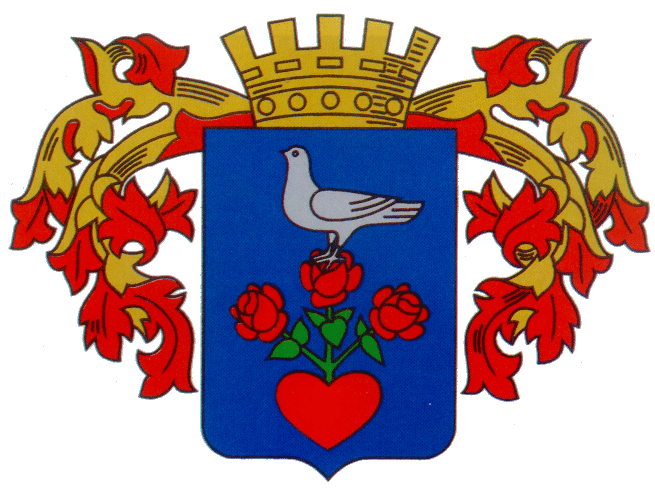 	„M”Száma: Pü/36-2/2021.		Témafelelős: Dr. Juhász László jegyző	Kruppa István irodavezetőElőterjesztésCsongrád Városi Önkormányzat Képviselő-testületének2021. augusztus 26-ai üléséreTárgy: Tájékoztató a 2021. évi önkormányzati költségvetés I. félévi végrehajtásáról  Tisztelt Képviselő-testület!A beszámolót megelőzően szükséges a június havi előirányzat módosítások átvezetése, melyet az előterjesztés 1. és 2. számú mellékletei tartalmaznak. II. Tájékoztató a 2021. évi költségvetés I. féléves végrehajtásáról Csongrád Városi Önkormányzat a 2021. évi költségvetését az 5/2021.(II.11.) önkormányzati rendeletével fogadta el:3.839.955.397Ft kiadással, (intézményi finanszírozási bevétel nélkül),3.721.865.397Ft bevétellel, (intézményi finanszírozási kiadás nélkül),118.090.000Ft hiánnyal, mely felhalmozási hiány, fedezetként fejlesztési hitelt jelölt meg a Képviselő-testület. Tisztelt Képviselő-testület!2021. év I. féléves gazdálkodása nem a korábbi évek gyakorlatának megfelelően történt. Az intézmények, önkormányzati érdekeltségű gazdasági társaságok, valamint valamilyen formában minden csongrádi lakos életvitelére rányomta bélyegét a 484/2020. (XI.10.) korm. rendelet, mely a veszélyhelyzet idején  alkalmazandó védelmi intézkedések második üteméről rendelkezett. Voltak közben szigorító és lazító intézkedések is, melyet a Kormány, az Országos Operatív Törzs, vagy hatáskör leadása esetén a Helyi Operatív Törzs szabályozott. Az otthonról történő munkavégzés, tanulás kapott fő hangsúlyt a veszélyhelyzet alatti időintervallumban. Az iskolákban, óvodákban, bölcsődékben, közművelődési intézményekben, de a Polgármesteri Hivatalnál is az otthoni munkavégzés dominált. A Képviselő-testület sem ülésezett, a Képviselő-testület által gyakorolt jogkört – bizonyos eseteket kivéve – a Polgármesterre ruházta át a jogszabály. A fontosabb döntések előtt minden esetben a polgármester kikérte a Képviselő-testület véleményét.A város lakossága a fontosabb eseményekről, valamint az Operatív Törzs döntéseiről a Csongrád TV-n és a Csongrádi Híreken keresztül rendszeresen tájékoztatást kapott. A veszélyhelyzet feloldását megelőzően, a járvány csökkenése után folyamatosan tért vissza az élet a megszokott kerékvágásba (óvodák, bölcsődék, iskolák nyitva tartása, szakrendelőben a betegellátás újraindítása, rendezvények részbeni megtartása stb.) A Képviselő-testület 2021. június 15. napjától tarthat üléseket és gyakorolhatja jogkörét. Ezen előzmények után a 2021. évi I. féléves gazdálkodásról az alábbiakban tájékoztatom a Tisztelt Képviselő-testületet:A helyi adóbevételek összességében 67,4 %-ra teljesültek. A bevételek teljesítését külön táblázat szemlélteti. Az eredeti éves előirányzathoz viszonyítva az iparűzési adó 67,5 %-ra teljesült. Félév végén az adószámlák egyenlegét a pénzintézet átkezelte a költségvetési számlára. A kommunális adó teljesülése a legmagasabb 72,8%-os mértékű, a tartózkodás utáni idegenforgalmi adó teljesülése a legalacsonyabb 2,5%-os. A kisvállalkozások adókedvezménye miatt kieső adó kompenzálására június hó végén 62.740.258 Ft állami támogatásban részesült önkormányzatunk.											        Adatok eFt-banFeladatmutatóhoz kötött állami támogatások alakulásaAmint a táblázat adataiból kitűnik, a feladatmutatóhoz kötött állami támogatások a módosított előirányzatra vetítve 59,5%-os mértékben teljesültek. A módosított előirányzatok az eredeti előirányzathoz képest egyes feladatoknál növekedtek (pl. szociális pótlék összegével, közfoglalkoztatásra átvett pénzeszközzel, pályázaton nyert támogatásokkal stb.) Önkormányzati támogatásként kiutalt összeg az első félévben 1.333.691.901Ft (54,2%) volt. A támogatásként kiadható összeg forrása az állami támogatás és a helyi adóbevételek. Az intézményenkénti eredeti, módosított és a félév végéig teljesített önkormányzati támogatási összegeket a következő táblázat szemléleti.Az augusztus 12-ei számlaegyenlegünk: -119.019.782Ft.Az első félév során a bevételek 55 %-ra teljesültek. A vagyongazdálkodási feladaton viszont 40 %-os a teljesülés. Nem teljesült pld. a termálkút 12eFt-os bérleti díj bevétele, a Körös-toroki bérleti díjbevétel 12,7 millió Ft) stb., a SZEVIÉP telep eladásából kalkulált bevétel, az Ipari Parkban terület értékesítéséből származó bevétel.Az önkormányzati és társulási intézményeknél az alapvető feladatellátás, a működőképesség biztosított volt. Az általános bevezetés után részletesen ismertetem a bevételek és kiadások alakulását, a félév folyamán felmerülő nehézségeket, problémákat, a megoldandó feladatokat. Az ASP gazdálkodási rendszerben a következő intézmények könyvelését végezzük:Dr. Szarka Ödön Egyesített Egészségügyi és Szociális IntézményPiroskavárosi Szociális Család- és Gyermekjóléti IntézményAlkotóházPolgármesteri HivatalCsongrád Városi ÖnkormányzatCsongrád Városi Önkormányzat, Homokhátsági Regionális Szilárdhulladék Kezelési Konzorcium Tulajdonközösség Gesztora IntézményeAz intézményekre vonatkozó I. féléves önkormányzati támogatási összegeket az előterjesztés 3. oldalán táblázatba foglaltuk.A/I. BevételekAz összes bevételnél az állami támogatás összegét év közben a központosított és egyéb kiegészítő támogatások előirányzatai növelték. A működésre átvett pénzeszköz tartalmazza a Dr. Szarka Ödön Egyesített Egészségügyi és Szociális Intézmény átvett pénzeszközeit, a közcélúak foglalkoztatására átvett pénzeszközöket, valamint az egyéb működésre átvett pénzeszközöket.II. A/ 1.1. GESZ és IntézményeiVárosellátó Intézmény: Saját bevétele: 35.440.775Ft (59,3%). Jelentősebb bevételek: szolgáltatás ellenértéke: 13.181.861Ft, közvetített szolgáltatás ellenértéke: 24.528Ft, készletértékesítés: 6.047.645Ft (93%), áfa bevétel: 14.358.006Ft (64,6%), kamatbevétel 976Ft, előző évi költségvetési maradvány igénybevétele: 1.827.759Ft.Átvett pénzeszköz 240.695Ft, mely a Csongrád Megyei Kormányhivatal Csongrádi Járási Hivatal Foglalkoztatási Osztályától átvett pénzeszköz. Önkormányzati támogatás 129.767.437Ft (51,7%). GESZ saját bevétele 63.637.050Ft, összetevői: diákétkeztetésből 16.157.843Ft (36,9%), vendégétkeztetésből 9.715.946Ft (27,5%), közvetített szolgáltatások bevétele 393.839Ft (39,4 %), áfa bevétel 33.549.554Ft (58%), rendezvények bevétele 890.298Ft (9,6%), egyéb bevétel 1.407.600Ft (82,6%), előző évi pénzmaradvány igénybevétele 1.521.970Ft (100%). Átvett pénzeszköz 1.640.749Ft, önkormányzati támogatás 112.262.593Ft (48%), így az összes bevétele 177.540.392Ft.Csongrádi Óvodák Igazgatósága: saját bevétele 9.599.258Ft. Ebből pénzmaradvány igénybevétele 8.930.914Ft, közvetített szolgáltatások ellenértéke 662.828Ft, egyéb bevétel 5.516Ft. Átvett pénzeszköz 3.216.917Ft (100%). Önkormányzati támogatás 174.037.476Ft (49,8%), közfoglalkoztatásra 2.966.917Ft-ot vett át az intézmény. Civil szervezettől 250.000Ft volt az átvett pénzösszeg. A leírtak alapján az intézmény összes bevétele 186.853.651Ft-ban realizálódott.Csemegi Károly Könyvtár és Tari László Múzeum:saját bevételi tervét 13.768.865Ft-ban (83,5%) teljesítette. A saját bevétel megoszlása: számítástechnikai szolgáltatás 51.421Ft, beiratkozási díj 112.285Ft, áfa visszatérítés 5.502.172Ft, késedelmi díj 2.247Ft (12%), közvetített szolgáltatások 6.642.568Ft, kulturális szolgáltatás 171.029Ft, kamatbevétel 1.956Ft, pénzmaradvány 1.275.187Ft. Átvett pénzeszköz 14.629.325Ft (100%). Ebből közfoglalkoztatásra 2.336.449Ft-ot, Nemzeti Kulturális Alaptól 12.292.876Ft-ot vett át az intézmény. Önkormányzati támogatás 26.452.160Ft (45,6%).A leírtak együttes hatására az intézményi összbevétel 54.850.350Ft volt (61,5%).Művelődési Központ: összbevétele 81.929.144Ft volt, melyből saját bevétel 18.601.126Ft. Főbb összetevői: szolgáltatás ellenértéke 1.529.411Ft (13%), áfa 5.737.852Ft (66%), közvetített szolgáltatások ellenértéke 3.536.178Ft, egyéb bevétel 105.901Ft, pénzmaradvány igénybevétele 7.691.784Ft (100%). Átvett pénzeszköz 34.065.516Ft, melyből a Munkaügyi Központtól 2.311.701Ft-ot vett át az intézmény. Egyéb szervezettől 136.177Ft-ot, a Nemzeti Kulturális Alaptól Menta Napra 300.000Ft-ot vett át az intézmény. CLLD pályázaton (Díszterem felújítására) 16.999.999Ft-ot nyert az intézmény, előző évek CLLD pályázaton nyert első félévben befolyt összeg 14.318.639Ft volt.Önkormányzati támogatás 29.262.502Ft volt (68,6%).II. A/1.2. AlkotóházA Csongrádi Alkotóház bevétele 9.630.639Ft (49,5%). Ebből saját bevétel 1.319.627Ft (25%), átvett pénzeszköz 937.188Ft (100%) önkormányzati támogatás 7.373.824Ft (55,7%). A saját bevétel műhelyhasználat és szállásdíj jogcímen került befizetésre. Előző évi költségvetési maradvány igénybevétele 1.287.108Ft összegben történt. Az átvett pénzeszköz a Csongrádi Alkotóház 45. évi jubileumi programsorozat elnevezésű pályázat támogatásaként került elszámolásra.III.A/3. Dr. Szarka Ödön Egyesített Egészségügyi és Szociális Intézmény Összbevétele 491.905.816Ft volt, mely módosított előirányzatra vetítve 58,6%-os teljesítésnek felel meg. Ebből saját bevétel 102.666.330Ft (67,7%), átvett pénzeszköz 209.138.043Ft (53,1%), önkormányzati támogatás 180.101.443Ft (61,3%) volt, ebből az előző évi költségvetési maradvány igénybevétele 63.583.636Ft (100%). A saját bevétel az alábbi tételekből tevődött össze: készletértékesítés ellenértéke 2.816.131Ft, szolgáltatások ellenértéke 8.619.833Ft, közvetített szolgáltatások ellenértéke 1.253.524Ft, ellátási díjak 25.266.592Ft, kiszámlázott áfa 1.125.108Ft, egyéb működési bevétel 1.506Ft, előző évi maradvány igénybevétele 63.583.636Ft. Átvett pénzeszköz a Csongrád Megyei Kormányhivataltól közfoglalkoztatásra 640.934Ft, a Csongrád Megyei Kormányhivataltól a GINOP pályázatra átvett pénzeszköz 2.346.121Ft, a községi önkormányzatoktól orvosi ügyeleti ellátásra 1.748.508Ft, a NEAK-tól 195.458.900Ft, EU-s programok támogatására átvett összeg 8.929.788Ft, háztartásoktól átvett pénzeszköz 13.792Ft, így az összes átvett pénzeszköz 209.138.043Ft volt az intézménynél. III.A/4. Piroskavárosi Idősek Otthona Összbevétele 117.477.630Ft volt, mely módosított előirányzatra vetítve 55%-os teljesítésnek felel meg. Ebből saját bevétel 36.574.281Ft (58,4%), önkormányzati támogatás 80.903.349Ft (53,7%) volt.A saját bevétel az ellátási díjakból (24.248.044Ft), közvetített szolgáltatások ellenértékéből (209.386Ft) 56.534 Ft Áfa bevételből, 2Ft kamatbevételből és 968Ft egyéb működési bevételből tevődött össze. Az előző évi költségvetési maradvány igénybevétele 12.059.347Ft összegben történt meg. III.A/5. Hivatali feladatok 	Saját bevétel 4.091.094Ft (69,6%). Szolgáltatások ellenértékének bevétele 347.844Ft, közvetített szolgáltatás bevétele 791.853Ft, áfa bevétel 538.902Ft, költségvetési maradvány igénybevétele 1.654.442Ft, egyéb működési bevétel 758.053Ft.	Átvett bevétel 12.183.480Ft (67%), Piroskavárosi Idősek Otthonától átvett bevétel 1.800.000Ft volt, Homokhátsági Munkaszervezettől átvett összeg 5.650.000Ft-ban realizálódott. Közfoglalkoztatásra átvett összeg: 529.880Ft, Dr. Szarka Ödön Egyesített Egészségügyi és Szociális Intézménytől átvett összeg 4.203.600Ft volt. 	Önkormányzati támogatás 154.129.800Ft volt, (51%), így az összes bevétel 170.404.374Ft-ra realizálódott. III. A/6. Önkormányzati feladatokÖsszes bevétel: 2.294.969.184Ft-ra teljesült, ami a módosított előirányzatra vetítve: 55%-os teljesítésnek felel meg. Ebből saját bevétel: 1.701.830.879Ft (53%). Főbb bevételek: a.) Önkormányzati vagyonnal való gazdálkodással kapcsolatos feladatok (013350) Összbevétele: 298.895.701Ft, ezen belül jelentősebbek: Saját bevételek 108.733.775Ft, átvett pénzeszköz 45.647.656Ft.b.) Önkormányzatok elszámolásai a központi költségvetéssel (018010)	Összes bevétel 706.052.995Ft (54,9%)helyi önkormányzatok működésének általános támogatása 227.324.233Ft (52,2%)települési önkormányzat egyes köznevelési feladatainak támogatása: 187.032.170Ft (53,7%)szociális, gyermekjóléti, gyermekétkeztetési feladatok támogatása 253.946.573	Ft (55,9%)kulturális feladatok támogatása 27.289.103Ft (53%)elszámolásból származó bevétel 10.460.916Ft (110 %)c.) Támogatási célú finanszírozási műveletek (018030)	Összbevétele 50.487.770Ft-ra (100%) teljesült.d.) Közfoglalkoztatási mintaprogram (041233)	E feladaton működési célú támogatás államháztartáson belülről 22.375.697Ft-ra realizálódott (100,4%).e.) Hosszabb időtartamú közfoglalkoztatás (041233)	Összbevétele 8.176.640Ft-ra (100%) teljesült, melyből átvett pénzeszköz 1.474.000Ft.f.) Lakáshoz jutást segítő támogatások (061030)	Átvett pénzeszköz 4.262.571Ft (53,3%). Tartalmazza az első lakáshoz jutók kölcsön visszafizetését, önkormányzati támogatás 4.537.429Ft.  g.) Háziorvosi alapellátás (072111)	Egyéb működési célú támogatásként 21.475.000Ft bevétel volt, önkormányzati támogatás 1.403.007Ft volt. h.) Közművelődés – közösségi és társadalmi részvétel fejlesztése (082091) 	Összesen a feladat bevétele 58.502.064Ft. A befolyt összeg működési célú támogatásként érkezett államháztartáson belülről. i.) Önkormányzatok funkcióira nem sorolható bevételei államháztartáson kívülről (900020)Talajterhelési díjból 1.704.024Ft bevétel származott, egyéb közhatalmi bevételből 1.904.996Ft folyt be. Iparűzési adóbevétel kieséseként kapott működési célú kiegészítő támogatásként 62.740.258Ft bevétel folyt be az első félévben.III. A/7. Csongrád Városi Önkormányzata Homokhátsági Gesztor IntézményeA Homokhátsági Intézmény összbevétele 38.098.640Ft, ebből saját bevétel 18.098.640Ft, mely a rekultivált területek bérleti díjából, kamatbevételből, áfa bevételből és a 2020. évi költségvetési maradvány igénybevételéből és egyéb működési bevételekből tevődik össze. Átvett pénzeszköz 20.000.000Ft volt (100 %), mely a Homokhátsági Regionális Hulladékgazdálkodási Önkormányzati Társulás részére megállapodás alapján nyújtott kölcsön visszatérülése.II. A/1.3.A társulásban ellátott feladatok Esély Szociális és Gyermekjóléti Alapellátási Központ: Saját bevétele 44.655.655Ft (50,3%). Jelentősebb saját bevételek: szolgáltatások ellenértéke 2.946.736Ft, ellátási díjak 12.168.069Ft, áfa bevétel 9.815.165Ft, egyéb bevétel 1.236Ft, készletértékesítés bevétele 527.559Ft. Előző évi maradvány igénybevétele 19.160.016Ft, közvetített szolgáltatások ellenértéke 36.874Ft.Az átvett pénzeszköz 1.082.459Ft, mely a Munkaügyi Központtól átvett pénzeszközből tevődött össze. Önkormányzati támogatás 1.309.531Ft (24,7%). Állami támogatás bevétele 105.989.599Ft. A leírtak alapján az alapellátási központ összes bevétele: 153.037.244Ft volt.A társulásban ellátott feladatok után leigényelhető többlet állami normatíva 2021. évben 21.278.676Ft.II. A/2. KiadásokA személyi juttatásoknál az önkormányzati intézmények a bérnövekedést a törvényi előírások szerint tervezték, mely tartalmazza a soros előrelépések fedezetét, a jubileumi jutalmak összegét, valamint ágazati pótlékokat is.A dologi kiadások teljesítése esetenként nehézségeket okozott, mely a saját bevételek elmaradására is visszavezethető. Az intézmények a feladataikat igyekeznek jó színvonalon ellátni annak ellenére, hogy az első félévben is feszített volt a gazdálkodás, illetve a járványügyi helyzet is akadályokat gördített a feladatellátások elé. Az intézmények főleg a külső szállítóknak tartoznak, a számlák kifizetése késik, ami nehezíti a feladatellátást. Az intézményeknél a kifizetetlen számlaállományt a 7. sz. melléklet tartalmazza. Ahhoz, hogy a folyamatos likviditás biztosított legyen, fegyelmezett gazdálkodás, a kintlévőségek beszedésére tett intézkedések, maximális odafigyelés, együttműködés, egyeztetés szükséges.II. A/2.1. Gesz és intézményeiVárosellátó Intézmény Összes kiadás 161.891.021Ft (52%). Ebből személyi juttatás 85.535.817Ft (48,4%), járulékok 13.257.150Ft (48,4%), dologi kiadás 62.863.771Ft (58,9%), felhalmozási kiadás 234.283Ft.Dologi kiadáson belül: szakmai anyagok beszerzésére 8.000Ft-ot, üzemeltetési anyagokra 17.979.109Ft-ot fordítottak. Szolgáltatási kiadásokra 11.959.188Ft-ot költöttek, közüzemi díjakra 6.914.473Ft kifizetése történt az első félévben az intézménynél. Karbantartásra 1.484.084Ft-ot fordítottak, bérleti és lízingdíjra 180.000Ft-ot költöttek. Egyéb dologi kiadásként 815.851Ft merült fel. Az áfa kiadás 23.161.394Ft volt. Kommunikációs szolgáltatási kiadásként 361.672Ft kifizetése történt. Felhalmozási kiadásként 234.283Ft merült fel, mely a betontelep és Bercsényi utcai telep kamerarendszerének eszköz költsége.GESZ:Összes kiadás 174.663.364Ft (45,3%). Ebből személyi juttatás 65.192.857Ft (47,3%), járulékok 9.965.977Ft (47,1%), dologi kiadás 98.562.621Ft (43,8%), felhalmozási kiadás 941.909Ft (55,2%).A dologi kiadások közül jelentősebbek: élelmiszer beszerzés 42.900.231Ft, szolgáltatási kiadások 7.447.395Ft, kommunikációs szolgáltatási kiadások 770.086Ft, áfa kiadás 42.158.003Ft, tisztítószer 1.247.274Ft, egyéb anyag beszerzés 1.924.770Ft, egyéb kiadások 2.106.392Ft, kiküldetés 8.470Ft. A felhalmozási kiadások részletezését külön melléklet tartalmazza. Jelentősebb az első félév során az 5 db komplett számítógép beszerzése 889.000Ft összegben, zsírfogó vásárlása 41.910Ft értékben, webkamera vásárlása 10.999Ft összegben. Csongrádi Óvodák IgazgatóságaÖsszes kiadása: 182.339.358Ft (50,2%). Ebből személyi juttatás: 141.650.260Ft (49%), járulékok: 22.281.240Ft (49%). A dologi kiadások közül készlet beszerzésre 691.708Ft-ot, kommunikációs szolgáltatásra 367.876Ft-ot, szolgáltatási kiadásokra 12.119.963Ft-ot, kiküldetésre 2.866Ft-ot, áfá-ra 3.055.703Ft-ot, egyéb kiadásra 2.280Ft-ot fordítottak. A leírtak együttes hatására a dologi kiadások 16.240.396Ft-ra teljesültek az intézménynél.Felhalmozási kiadásokra 2.167.462Ft-ot költöttek (99,7%).Csemegi Károly Könyvtár és Tari László Múzeum: Összes kiadása: 45.125.231Ft-ra teljesült (50,6%). Ezen belül a személyi juttatások teljesítése: 21.005.912Ft (48,7%). Járulékok: 2.993.509Ft (47%), dologi kiadások: 7.496.051Ft (32,3%), egyéb felhalmozási kiadás 8.750.000Ft (87,9%). Főbb dologi kiadások: készletbeszerzés 1.094.458Ft, kommunikációs szolgáltatás 545.532Ft, szolgáltatási kiadások 2.468.279Ft, áfa kiadás 3.352.698Ft, kiküldetés 11.661Ft, egyéb dologi kiadás 23.423Ft.Művelődési Központ: Összes kiadása: 57.541.329Ft (53,5%) volt. Ezen belül személyi juttatások teljesítése 20.981.581Ft (50,3%), járulékok: 3.048.464Ft (49%), dologi kiadások 18.337.188Ft (43,3%), felhalmozási kiadás 15.174.096Ft (88,3%).Főbb dologi kiadások az alábbiak voltak: készlet beszerzés 1.160.804Ft, szolgáltatási kiadások 11.182.525Ft, kommunikációs kiadás 290.528Ft, áfa kiadás 5.634.764Ft, egyéb dologi kiadás 54.198Ft.II. A/2.2. AlkotóházKiadás 8.853.551Ft (45,5%). Ebből bér 6.282.601Ft (57,8%), járulékok 962.804Ft (51,1%), dologi kiadás 1.608.146Ft (30,9%). Dologi kiadások közül jelentősebbek: üzemeltetési anyagok beszerzése 164.486Ft (27,9%), informatikai szolgáltatás igénybevétele: 46.515Ft (33,7%). Egyéb kommunikációs szolgáltatás 104.245Ft (57,3%), közüzemi díjak 810.383Ft (40,5%), egyéb szolgáltatási kiadások 156.990Ft (18,7%), Áfa kiadás 324.871Ft (32,4%), egyéb kiadás 656Ft. III.B/3. Dr. Szarka Ödön Egyesített Egészségügyi és Szociális Intézmény Összkiadás 484.650.227Ft-ra (57,7%) teljesült. Ebből személyi juttatás 25.500.263Ft (58,2%), járulékok 36.831.234Ft (55,4%), dologi kiadások 188.615.130Ft (57,8%), egyéb működési kiadás 4.203.600Ft (50%).A lejárt határidejű kifizetetlen számlaállomány 2021.06.30-án 289.752Ft, a lejárt vevői követelés 3.606.330Ft volt. III.B/4. Piroskavárosi Idősek Otthona Összkiadás 109.265.715Ft.  Ebből személyi juttatás 66.058.433Ft (52,3%), járulékok 10.659.385Ft (56,7%), dologi kiadások 30.645.387Ft, egyéb működési kiadás 1.800.000Ft (100%). Jelentősebb dologi kiadások: szakmai anyagok beszerzése 590.386Ft (26,2%), üzemeltetési anyagok beszerzése 2.977.385Ft (55,1%), informatikai szolgáltatás igénybevétele 80.395Ft (12,3%), egyéb kommunikációs szolgáltatás 489.213Ft (49,9%), közüzemi díjak 3.139.642Ft (42,7%), vásárolt élelmezés 11.278.854Ft (46,2%). Karbantartás, kisjavítás költsége 332.360Ft (44,3%) szakmai tevékenységet segítő szolgáltatás 3.570.107Ft (18,4%), Áfa kiadás 6.080.280Ft (56,8%) egyéb dologi 2.106.565Ft. III.B/5. Hivatali feladatok Összkiadás: 155.266.137Ft-ra (47,6%) teljesült. Ebből a személyi kiadások teljesülése: 108.770.445Ft (46,1%), járulékok: 16.805.001Ft (46,2%), dologi kiadások 26.162.449Ft (52,5%), beruházási kiadások teljesítése: 3.528.242Ft (100%).a.) Önkormányzatok és önkormányzati hivatalok jogalkotó és általános igazgatási tevékenysége (011130)Összkiadás 154.626.029Ft (47,5%). Ebből személyi juttatás 108.176.381Ft (46%), járulékok 16.758.957Ft (46,1%), dologi kiadás 26.162.449Ft (52,5%), felhalmozási kiadás 3.528.242Ft (100%). Dologi kiadások közül jelentősebbek: Szakmai anyagok beszerzése 816.159Ft (54,4%), üzemeltetési anyagok vásárlása 2.077.946Ft (47,7%), szoftverek, informatikai szolgáltatás 549.440Ft (36,6%), egyéb kommunikációs szolgáltatás 1.142.946Ft (52%), közüzemi díjak 5.638.277Ft (55%), bérleti és lízingdíjak 1.771.085Ft (63,2%), karbantartás, kisjavítás 687.808Ft (36,2%), egyéb szolgáltatás 7.859.667Ft (67,2%), áfa kiadás 4.136.637Ft, egyéb dologi kiadás 587.034Ft (46,5%), közvetített szolgáltatás 82.250Ft (16,4%), szakmai tevékenységet segítő szolgáltatás 705.200Ft (19,4%), reklám és propaganda kiadások 108.000Ft (100%.) b.) Hosszabb időtartamú közfoglalkoztatás (041233) 	Közfoglalkoztatottak bérére és járulékaira történt a kifizetés 640.108Ft összegben (120,8%).III.B/6. Önkormányzati feladatok Összkiadás a feladaton: 744.954.088Ft-ra teljesült, mely a módosított előirányzatra vetítve 43,5%-os teljesítésnek felel meg. Az összkiadáson belül személyi kiadások 62.405.332Ft (69%), járulékok 8.220.824Ft (67,4%), dologi kiadások 361.028.645Ft (41,4%), egyéb működési célú kiadások 82.137.459Ft (50,6%), ellátottak pénzbeli juttatása 12.457.064Ft (40,6%), beruházási, felújítási, egyéb felhalmozási kiadások alakulása 218.704.764Ft (40,1%).Önkormányzatok és Önkormányzati hivatalok jogalkotó és általános igazgatási tevékenysége (011130)E funkción szerepelnek a választott tisztségviselők és külső bizottsági tagok személyi juttatásai és járulékai, továbbá helyi kitüntetésekkel járó jutalmak kiadásai. Összkiadás 23.458.254Ft (49,3%)Személyi juttatás 20.670.870Ft (50,1%), járulékok 2.745.993Ft (43,8%), dologi kiadás 41.391Ft (49%).Önkormányzati vagyonnal való gazdálkodással kapcsolatos feladatok (013350)Összes kiadás: 298.895.701Ft (42,3%). Ebből: személyi juttatás 980.700Ft, járulékok 135.385Ft.- Dologi kiadások összesen: 97.857.684Ft (48,4%).Jelentősebbek: villamos energia díj, távhő, víz és csatornadíj, bérleti és lízingdíj. Önkormányzati lakás karbantartás, felújítás : nem lakáscélú bérlemény karbantartás, közvetített szolgáltatások, adótanácsadás, könyvvizsgálat, biztosítási díjak, más egyéb szolgáltatás, előzetesen felszámított áfa, fizetendő áfa, tagdíjak, propaganda kiadások. Egyéb működési célú kiadás 5.707.118Ft (85,1%).  Felhalmozási kiadások közül beruházásokra 105.916.718Ft (36,2%), felújításokra 88.298.096Ft (47,1 %) összeget költöttünk. A beruházási kiadások közül ingatlanok vásárlására 94.000.000Ft-ot fordítottunk. A vagyongazdálkodási feladat részletes beruházási, felújítási kiadásait az előterjesztés 7. sz. melléklete tartalmazza.Önkormányzatok elszámolásai a központi költségvetéssel (018010)2020. évi normatíva visszafizetésként 1.696.475Ft kiadási előirányzattal terveztünk.Támogatási célú finanszírozási műveletek (018030)Itt szerepelnek az intézményeknek utalt önkormányzati támogatási összegek és az állami támogatási előleg visszafizetése 50.487.770Ft (100%).Közfoglalkoztatási mintaprogramÖsszes kiadás 10.458.880Ft (46,9%), ebből személyi juttatás 7.068.125Ft, járulékok 561.394Ft, dologi kiadás 2.829.361Ft.Hosszabb időtartamú közfoglalkoztatás (041233)Összkiadása 8.176.640Ft (100%). Ebből személyi juttatás 7.505.310Ft (100%), járulékok 671.330Ft.Lakáshoz jutást segítő támogatások (061030)Összkiadása: 8.800.000Ft (58,7%), melyből 4.400.000Ft lakáshoz jutók támogatása, 4.400.000Ft első lakáshoz jutók kölcsöne.Közvilágítás (064010)E feladatokra 23.776.112Ft kifizetés valósult meg.Háziorvosi alapellátás (072111)Összesen 22.878.007Ft volt a kiadása (86,2%).Foglalkozás-egészségügyi alapellátás (074011)Összesen e feladatra 533.502Ft-ot költöttünk (50%). Komplex egészségfejlesztő, prevenciós programokra 1.591.266Ft-ot költöttünk.Nem fertőző betegségek megelőzése (074051)27.200Ft kiadás merült fel. Szabadidősport-(rekreációs sport) tevékenység és támogatása (081045)Sportszervezetek támogatására felmerült kiadás 6.015.000Ft (59%). Sportorvosi tevékenységre kifizetett összeg 400.000Ft volt. Közművelődési –közösségi és társadalmi részvétel fejlesztése (082091)Összkiadása: 97.827.839Ft (73,2%). Ebből személyi juttatás 22.452.226Ft, járulékok 3.528.866Ft, dologi kiadás 70.148.797Ft, egyéb működési célú támogatás 450.000Ft, felhalmozási kiadás 1.247.950Ft.Egyéb kiadói tevékenység (083030)E feladaton dologi kiadásként 4.172.760Ft összegben merült fel. Televízió műsor szolgáltatás és támogatása (083050)Csongrád TV támogatására kifizetett összeg 19.299.237Ft.Civil szervezetek működési támogatása (084031)Összkiadása 2.513.500Ft, mely a társadalmi szervezetek működési célú támogatására lett kifizetve.Fiatalok társadalmi integrációját segítő struktúra, szakmai szolgáltatások fejlesztése, működtetése (084070)Összesen 6.310Ft kifizetése történt a feladatokra, mely szakmai anyagnak nem minősülő egyéb kifizetés volt.Pedagógiai Szakmai Szolgáltatások működési feladata (098032)Összkiadása 1.522.664Ft (58,6%) volt, mely dologi kiadásként merült fel. Egyéb szociális pénzbeli és természetbeni ellátások (107060)Összkiadás: 14.240.344Ft (46,4%)Ebből: Dologi kiadásként 63.280Ft merült fel, ellátottak juttatása 12.457.064Ft összegben valósult meg, egyéb működési kiadásként 1.720.000Ft kifizetése történt meg. Komplex környezetvédelmi programra 1.231.050Ft kifizetés történt.Esély Szociális és Gyermekjóléti Intézmény támogatása 2.239.635Ft-ot (42,2%), Közmű Kft. támogatására 41.483.969Ft (58,1%), ATMÖT támogatására 1.306.935Ft (56,8%) pénzeszközt adtunk át. Szolidaritási hozzájárulásként 85.064.038Ft-ot (52%) fizettünk ki, fejlesztési hitel tőke törlesztésre 14.442.000Ft-ot költöttünk.II. A/2.3. Polgármesteri HivatalAz iktatott ügyiratok főszáma 9546 db (alszám: 20156 db).Államigazgatási ügyben 1976 db döntés született (határozat, végzés, hatósági bizonyítvány). Az önkormányzati hatósági ügyben hozott döntések száma 774 db. A Hivatal irodái 2021. I. félévi tevékenységüket a megváltozott feltételek figyelembevételével és a folyamatosan érkező ügyek intézésével végezték, hivatali és otthoni munkavégzéssel teljesítették, az adott ügy, illetve munkaterület feladatai alapján.A Jegyzői Iroda: 2020. évi átalakulását követően feladatkörének nagy részét a Képviselő-testület működésével kapcsolatos, valamint a közigazgatási (államigazgatási és önkormányzati) hatósági ügyintézés és a hivatal adminisztrációs működésével kapcsolatos feladatok ölelik fel (munkaügy, informatikai, iktatás). Az Iroda végzi a Képviselő-testület és bizottságai, valamint a Roma Nemzetiségi Önkormányzat működésével kapcsolatos szervezési és adminisztratív feladatokat, az ülések jegyzőkönyvvezetését, határozatok elkészítését, rendeletek kihirdetését, egységes szerkezetbe foglalását, gondoskodik ezek Nemzeti Jogszabálytárba történő feltöltéséről. A koronavírus világjárvány következtében bevezetett veszélyhelyzet rendkívüli jogalkotási feladatok elé állította az irodát: a Helyi Operatív Törzs működésével kapcsolatos adminisztratív feladatokon túl elkészítette a Polgármester felhatalmazás alapján hozott döntéseit is. A Képviselő-testület az első félévben 1 ülést tartott (rendes), rendkívüli nem volt. A veszélyhelyzet kihirdetése után nem lehetett összehívni a Képviselő-testületet, ezért polgármesteri határozatok és rendeletek készültek. Polgármesteri határozatok száma: 69 db,Polgármesteri rendeletek száma: 14 db, ebből 12 db a régebbi módosítása, 2 db új.Júniusban 1 rendes ülés: 8 db határozat, 2 db rendelet, melyek szintén módosítások voltak.A testület által hozott határozatok száma: 8 db,A testület által hozott rendeletek száma: 2 db,Bizottsági ülések száma: 4 db,Városgazdasági, Ügyrendi- és Összeférhetetlenségi Bizottság: 1 db,Egészségügyi és Szociális Bizottság: 2 db,Oktatási, Művelődési, Vallási- és Sport Bizottság: 1 ülést tartott.Anyakönyvi ügyek: a születés, a házasság és a haláleset anyakönyvezése és az ezzel kapcsolatos anyakönyvi nyilvántartás folyamatos és naprakész vezetése, utólagos anyakönyvezések, házasságkötés, névadó, évfordulók levezetése, a gyermek családi jogállásának rendezése érdekében teljes hatályú apai elismerő nyilatkozat megtétele. Csongrád város közigazgatási területén a 2021. I. félévében 54 házasságkötés és 66 haláleset történt, gyermek nem született, 2 fő tett állampolgársági esküt. Hagyatéki eljárás: irodánk a hagyatéki ügyintézés keretében elkészítette az elhunytak vagyonleltárát, megkeresést intézett a lajstromozott vagyontárgyakat nyilvántartó hatóságokhoz, megbizonyosodott az elhunytak nevén szereplő ingó-ingatlan vagyonról, az elkészült leltárt a közjegyzőnek továbbította a hagyatéki eljárás lefolytatása érdekében. 2021. I. félévben 438 db alap- és póthagyatéki leltár került elkészítésre, illetve van folyamatban, a korábbi éveket jóval meghaladó ügyszámban. A hagyatéki eljárásról szóló 2010. évi XXXVIII. törvény 2021. január 1. napjával akként változott, hogy már nemcsak kizárólag hivatalból, illetve kérelemre indulhat el hagyatéki, illetve póthagyatéki eljárás, hanem az ingatlanügyi hatóság bejelentése alapján is. Az első félévben több ingatlanügyi hatóság (földhivatal) indított hatóságunknál póthagyatéki eljárást, ami jelentős többletfeladatot eredményezett az irodán. A gyámság illetve gondnokság alá helyezett személyek vagyonleltárának elkészítése a gyámhatóság kérésére a hagyatéki vagyon leltározására vonatkozó szabályok alapján történt, szintén az Iroda feladatkörébe tartozik (2021. I. félévében: 5 db).Ipar, kereskedelem, szálláshelyek: irodánk feladata a kereskedelmi, ipari, szálláshely-szolgáltatási tevékenység nyilvántartása, engedélyezése, ellenőrzése. A kereskedő részére a jegyző tevékenységének bejelentéséről szóló engedélyt vagy igazolást állít ki, szakhatóságok bevonásával (2021. I. félévben: 1 új ipari, 18 új kereskedelmi és 6 új szálláshely-szolgáltatási tevékenység indult Csongrádon). Birtokvédelem, állattartás, állatvédelem: a birtokvédelem, az állattartás és az állatvédelmi jellegű hatósági ügyekben a járási állategészségügyi osztállyal szoros együttműködésben láttuk el hatáskörünket. A 2021. I. félévében állatvédelmi okból 3 esetben jártunk el, 1 esetben került sor 90.000Ft összegű állatvédelmi bírság kiszabására, valamint 5 birtokvédelmi eljárás lefolytatására került sor. A Hivatal számos panaszként kezelt birtokvédelmi jellegű üggyel foglalkozik a panaszokról és a közérdekű bejelentésekről szóló 2013. évi CLXV. törvény alapján.Társasház törvényességi felügyeletére, valamint vadkár egyezség megkötésére irányuló speciális jegyzői eljárásokra került sor: 1-1 esetben. Földügyek, hirdetmények: a hirdetményi eljárás keretében a rendeleteink, a társhatóságoktól, bíróságoktól, végrehajtóktól érkező, valamint a földügyi igazgatásban a külterületi ingatlanok adásvétele és haszonbérbe adása vonatkozásában hirdetményi tájékoztatásra kerül sor (2021. I. félévben 159 db termőföld, 89 db egyéb hirdetmény kifüggesztésre került sor).Címképzés: irodánk az illetékességi területére vonatkozóan ellátta a címkezeléssel összefüggő feladatokat. Az ingatlan-nyilvántartási azonosító kódok, címkoordináták feltöltése, változtatása, karbantartása folyamatosan történik.Méhészeti tevékenység: bejelentés alapján a jegyző veszi nyilvántartásba a méhészeket, valamint a méhek kiszállítását és beszállítását is be kell jelenteni a jegyző felé (2021. I. félévben: 10 db helyi, 9 db vándorméhész).Talált tárgyak: A talált tárgyakat a polgári jog szabálya szerint a találástól számított 8 napon belül a jegyzőnek kell átadni, amennyiben a dolog elvesztője, tulajdonosa vagy a dolog átvételre jogosult más személy nem fellelhető (2021. I. félévben: 2 db).Az Iroda végezte a hatósági ügyintézéshez kapcsolódóan a vagyonvizsgálatot a Földhivatali Információs Rendszeren (Takarnet), valamint a személyes adatok ellenőrzését a Helyi Vizuál Regiszter Rendszeren keresztül. Informatika, adatvédelem: az ASP-hez történt csatlakozást követően a Hivatal működésében egyre nagyobb teret kap az e-ügyintézés lehetősége, az informatikai hátterét a tavalyi évben is koordináltuk. A GDPR szabályozási rendszere alapján kapcsolatot tartunk az adatvédelmi tisztviselővel a személyes adatok védelme érdekében. Iktatási feladatok: a hivatali iktatással, irattárazással, selejtezéssel kapcsolatos főbb feladatok, kapcsolattartás a levéltárral, a Hivatal hatósági statisztikájának elkészítése. A 2021. I. félévben a Polgármesteri Hivatalban 9.546 főszám és 20.156 alszám került iktatásra. Közterület-felügyelet:Csongrád város Közterület-felügyeletének létszáma 3 fő, melyből 2 fő rendelkezik intézkedési jogosultsággal, 1 fő adminisztratív munkatárs. Ügyfélszolgálat, valamint a folyamatban lévő ügyek elvégzése (közterület –használati kérelmek, zöldterületen parkolás, köztisztasági szabálysértés, lakossági bejelentések, azok ellenőrzése, kapcsolódó ügyiratok elkészítése) – naponta.Részvétel a Jegyző Úr birtok- és állatvédelmi ellenőrzés helyszíni szemléjénél (2021. I. félévben összesen 11 alkalommal).Részvétel a Hagyatéki Csoport ellenőrzésében: 02.16., 02.17., 03.10.Bokros területének ellenőrzése (köztisztaság, állatvédelem): 02.17., 02.25., 02.26.Közreműködés a Szociális és Lakásügyi Iroda ellenőrzésében: 06.07., 06.18., 06.21.Éjszakai világítás ellenőrzése: 01.14., 02.24., 03.24., 04.29.,05.26. Elhanyagolt közterület-, valamint elhagyatott járművek felkutatása. Ellenőrzés Csongrád város bel- és külterületén: 01.13., 01.14., 03.18., 03.22., 03.25., 04.08., 04.09., 05.18., 06.02., 06.03., 06.04., 06.10. külterület (Nagyrét) Gyalogos/kerékpáros járőrözés a város területén: 01.04., 02.02., 02.05., 02.09., 09.12., 02.12., 02.16., 02.19., 02.23., 02.26., 03.02., 03.05., 03.09., 03.12., 03.16., 03.19., 03.23., 03.26., 03.30., 04.13., 04.16., 04.27., 05.10., 05.17., 05.18., 05.25., 06.01., 06.08., 06.15., 06.18., 06.22., 06.30.  Képviselők interpellációira anyaggyűjtés, lakossági bejelentés helyszíni ellenőrzése, ügyintézése, válaszadás havonta. Iratok lezárása, leadása az iktatóba: 01.07., 01.08., 01.11., 01.15.COVID-19 miatt megváltozott közterület-használatok ellenőrzése, iktatása, kiértesítések: 01.18., 01.19., 01.20.Be nem fizetett közigazgatási bírságok összesítése, behajtás átadása a NAV felé: 01.25., 01.26., 01.27. Általános egyeztetés, megbeszélés a rendőrkapitánysággal: 01.28. Behajtások ügyintézése: 02.10., 02.11.Rendszeres közterület-használók ellenőrzése: 02.03., 02.04.2021. június 30-ig ingyenesen engedélyezett közterület-használók ellenőrzése, kiértesítése: 02.10., 02.11.Képviselő testületi ülésre beszámoló – és anyaggyűjtés: 06.16., 06.17., 06.21.2021. első félévében 30 db felszólítást küldtünk ki gazos, elhanyagolt ingatlan ügyében. Ebből 6 alkalommal közigazgatási bírságot szabtunk ki 330.000Ft összértékben. 1 db roncsautó elszállítás történt a Széchenyi úti autóbontó területére.Zöldterületen szabálytalan parkolás miatt 11 alkalommal történt felszólítás, melyből közigazgatási bírság 45.000Ft összértékben került kiszabásra. 15 alkalommal adtunk ki építési törmelék tárolására engedélyt.39 alkalommal új közterület-használati engedélyt adtunk ki reklámtáblák kihelyezése, gázelosztó vezeték építések, valamint üzletek előtti árusítások céljából. Ezek összértéke: 1.632.800Ft.45 db értesítést küldtünk ki a folyamatos közterület-használók részére. Ezek teljes összege: 2.160.100Ft.2021. július 1. napjától kell újra közterület-használatot fizetni a vendéglátó-ipari előkertek üzemeltetőinek. Ezek teljes összege előreláthatólag: 1.272.200Ft.Szociális és Lakásügyi IrodaA Szociális és Lakásügyi Iroda 4 fő köztisztviselővel és 1 fő munkaszerződéses munkatárssal látta el a szociális és gyermekvédelmi valamint a szociális bérlakással kapcsolatos feladatokat. A Kormány az élet- és vagyonbiztonságot veszélyeztető tömeges megbetegedést okozó humánjárvány következményeinek elhárítása, a magyar állampolgárok egészségének és életének megóvása érdekében Magyarország egész területére ismételten veszélyhelyzetet hirdetett ki 2020. november 4. napjától. A rendkívüli jogrend az őszi parlamenti ülésszak kezdetétől számított 15. napig meghosszabbításra került. A katasztrófavédelemről és a hozzá kapcsolódó egyes törvények módosításáról szóló 2011. évi CXXVIII. törvény 46.§ (4) bekezdésének felhatalmazása alapján, veszélyhelyzetben a települési önkormányzat képviselő-testületének feladat-és hatáskörét a polgármester gyakorolta 2021. június 15. napjáig. Csongrád Város Polgármestere a 2021. évi segélyezési feladatok ellátására eredeti költségvetésében 30.800.000Ft-ot biztosított. Segélyhez kapcsolódó állami támogatásra évek óta nem jogosult az önkormányzat, tekintettel arra, hogy az egy főre jutó adó erőképesség meghaladja a központi költségvetési törvényben meghatározott jövedelemhatárt.Az iroda folyamatosan figyelemmel kíséri a lakosság szociális, egészségügyi helyzetét illetve a bérlakásban élők körülményeit és szükség esetén rendeletmódosítást kezdeményez a képviselő-testületnél így a beszámolási időszakban a települési támogatás megállapításának, kifizetésének, folyósításának, valamint felhasználásának ellenőrzéséről szóló 10/2020. (II.21.) önkormányzati rendelet 2 alkalommal,a lakások és helyiségek bérletéről és elidegenítéséről szóló 23/2015.(X.27.) önkormányzati rendelet 1 alkalommal került módosításra.A koronavírus járvány az élet minden területére kihatott. Szigorú, eddig nem tapasztalt szabályozások léptek életbe az egészségügy, a gyermekvédelem, a szociális ellátó rendszer és a hivatali ügyintézés területén is.A pandémia ideje alatt törvényi szabályozás nem engedélyezi:- a helyi adók, a térítési díjak megemelését (a személyes gondoskodást nyújtó szociális és gyermekvédelmi alapellátások vonatkozásában sem), a lakás-, üzlethelyiségek bérleti díjának felemelését, új díjak bevezetését,- a fizetési meghagyást, ingatlan kiürítés foganatosítását,- helyszíni hatósági ellenőrzést. A beszámolási időszakban a Szociális és Lakásügyi Iroda folyamatosan biztosította az ügyfelek részére az ügyfélfogadást. A rendkívüli hideg időjárás miatt 2021. január és február hónapban az Emberi Erőforrások Minisztériuma két alkalommal is vöröskód riasztást adott ki. Ennek következében januárban pénzbeli, februárban természetbeni (tüzelő) támogatást biztosított az önkormányzat a rászoruló családoknak.A járvány legintenzívebb időszakában a hivatal portai helyiségében történt az ügyfelezés. A segélyek pénztári kifizetése helyett többnyire élelmiszervásárlási, vagy gyógyszerutalványok kerültek kipostázásra, míg a nagyobb összegű pénzbeli támogatások folyószámlára lettek utalva.A szigorú intézkedések elfogadásán és az anyagi nehézségeken túl a koronavírus járvány sajnos több csongrádi család életét is megcsonkította. Részükre soron kívüli települési vagy temetési támogatás került megállapításra.Rendszeres gyermekvédelmi kedvezmény A segélyezésen túl az iroda feladatainak másik részét a gyermekvédelmi gondoskodás keretébe tartozó pénzbeli és természetbeni ellátások (rendszeres gyermekvédelmi kedvezmény, intézményi, szünidei gyermekétkeztetés, hátrányos /halmozottan hátrányos helyzet megállapítása) teszik ki. 2021. június 30. napján 277 fő gyermek jogosult rendszeres gyermekvédelmi kedvezményre, ebből 68 fő hátrányos, 119 fő halmozottan hátrányos helyzetű.A rendszeres gyermekvédelmi kedvezményben részesülő gyermekek száma drasztikusan csökken. Ennek oka, hogy a jogosultsági jövedelemhatár nem emelkedik, ugyanakkor a minimálbér illetve garantált bérminimum, nyugdíjszerű ellátások összege évről évre emelkedik. A hátrányos/halmozottan hátrányos helyzetű gyermekek számában az első félévben nem volt növekedés.A tantermen kívüli, digitális oktatás ideje alatt is biztosított volt az intézményi gyermekétkeztetés.  Igény szerint a gyermek saját iskolájában, óvodájában vehette igénybe az étkeztetést.Az 50.000 Ft-ot meghaladó gyermekétkezési térítési díj hátralék esetén a GESZ és a hivatal eredménytelen felszólítását követően az iroda fizetési meghagyás kibocsátását kezdeményezi. 2021. első félévében a pandémiára tekintettel nem került sor ilyen jellegű eljárás megindítására. Egyéb gyámhatósági feladatok a gyermek családi jogállásának rendezése: 7 esetcsaládvédelmi koordináció: 4 esetelőzetes gyámnevezés: 0 esetNyári tábor A Piroskavárosi Szociális Család és Gyermekjóléti Intézmény 8 hétre nyújtott be pályázatot az Erzsébet táborokra. Az elnyert összeg bruttó 5.817.351Ft. A tábor helyszínét a Csongrádi Batsányi János Gimnázium, Szakgimnázium és Kollégium biztosítja. Szünidei gyermekétkeztetésA tavaszi szünetben 9 fő hátrányos/halmozottan hátrányos helyzetű gyermek vette igénybe a szünidei étkezést. 2021. június hónapban 15 gyermek igényelte a nyári szünidei étkezést.A hátrányos/halmozottan hátrányos helyzetű gyermekek részére a gyermekvédelmi törvény ingyenesen biztosítja a déli meleg fő étkezést. A kizárólag rendszeres gyermekvédelmi kedvezményben részesülő gyermekek vonatkozásában 285 Ft/nap/gyermek támogatást (ez az összeg megegyezik a központi költségvetésben meghatározott támogatási összeggel) nyújt az önkormányzat a déli meleg főétkezéshez. Az étkezés helyszíne: Szentháromság tér 10. sz. alatti ebédlő.Koordinációs és szervezési feladatokat is lát el a csoport a kistérségi startmunka mintaprogramok szervezése.Az iroda 2021. júniusában elkészítette Csongrád város új Szociális Szolgáltatástervezési koncepcióját, mely összefoglalja, bemutatja a városban működő szociális, gyermekjóléti alap- és szakosított ellátásokat, a Csongrádi Járási Hivatal és az önkormányzat által szociális rászorultságtól függően folyósított ellátásokat, az egészségügyi ellátó rendszert, valamint a jövőbeni fejlesztési célokat.2021. májustól az iroda feladata lett a városi Kábítószer Egyeztető Fórum (KEF) létrehozása, tevékenységének koordinálása. A KEF a jövőbeni helyzetfelmérés elkészítését követően - a Nemzeti Drogstratégiát figyelembe véve - helyi cselekvési tervet készít. Szociális bérlakások2021. első félévében kettő lakáspályázat kiírására került sor. Kettő esetben pályázat nélkül, azonnali elhelyezés volt indokolt, 17 esetben történt lakásbérleti szerződéshosszabbítás a veszélyhelyzet megszűnéséig.A beszámolási időszakban az önkormányzat 3 bérlő ellen kezdeményezett lakás kiürítési pert a bíróságnál. A járványra tekintettel a veszélyhelyzet megszűnéséig nem lehet lakás kiürítést foganatosítani. Több társasházban élő bérlő felszólításra került a megfelelő magatartás, az együttélés szabályainak betartása érdekében. Az iroda az első félévben is ellenőrizte a bérlők közüzemi díjait, tartozás esetén határidő kitűzése mellett felszólította a bérlőket.2021. május hónapban a Honvédelmi Minisztérium a 6640 Csongrád, Zöldkert utca 2. fsz. 2. szám - üresen álló - ingatlan vonatkozásában a bérlő kijelölési jogáról lemondott Csongrád Városi Önkormányzat javára jelzálogjog bejegyzése mellett. Ezen lakás a felújítás, fűtéskorszerűsítés után közérdekű lakássá lesz minősítve. Gazdálkodási Iroda: a.) Költségvetési Csoport A 2021. évi költségvetés előkészítését, összeállítását, testület elé történő terjesztését az iroda végezte. A 2020. évi költségvetési beszámoló már az új programmal készült, azt a Polgármester átruházott hatáskörben áprilisban a 7/2021. (IV.27.) számú rendeletével elfogadta. Az iroda koordinálta az előterjesztést és a hivatali és önkormányzati adatokat szolgáltatta az előterjesztés készítéséhez. A Dr. Szarka Ödön Egyesített Egészségügyi és Szociális Intézmény, a Piroskavárosi Szociális Család és Gyermekjóléti Intézmény, az Alkotóház, a Homokhátsági Regionális Hulladékgazdálkodási Önkormányzati Társulás és Konzorcium, Csongrád-Csanytelek ivóvízminőség-javító Társulás, Csongrád Város Roma Nemzetiségi Önkormányzata gazdálkodási feladatait ellátta. A 2020. évi költségvetési beszámoló és a 2021. évi költségvetés Magyar Államkincstárhoz történő benyújtását az iroda időben elvégezte. Munkaidőn túli munkavégzéssel, külső szakértő igénybevételével sikerült a naprakész könyvelést elérni, illetve megvalósítani. Az előirányzat módosítások előterjesztését az iroda elvégezte. A folyamatban lévő beruházások nyilvántartása, elszámolása, a befejezett pályázatok utánkövetése és ellenőrzése segítése is folyamatos feladatot adott az iroda dolgozóinak. A belső ellenőrrel a kapcsolat rendszeres, a vizsgálatok elvégzéséhez a szükséges adatokat, szabályzatokat időben átadta az iroda. A MÁK-nak az állami támogatás ellenőrzéshez szükséges adatokat rendelkezésre bocsátotta a költségvetési csoport. A Start program előirányzatainak nyilvántartását, a számlák kiegyenlítését, könyvelését, elszámolását az első félévben is a költségvetési csoport bonyolította. Az intézmények részére a támogatások utalása, az önkormányzati és Polgármesteri Hivatal nevére szóló számlák kiegyenlítése időben, illetve a pénzügyi helyzet függvényében megtörtént. A lakás és nem lakáscélú bérlemények számlázásával kapcsolatos feladatot és egyéb számlák elkészítését az iroda végezte. A Képviselő-testületi tagok külső bizottsági tagok részére és egyéb esetekben is a megbízási díjak számfejtése, utalása időben megtörtént. A közfoglalkoztatottak részére havonta a pénztárból a bérek kifizetésre kerültek. A segélyezettek számára jóváhagyott összegeket a költségvetési csoport időben átutalta. A különböző utalványokat a segélyezettek a pénztárban átvették. A munkabérek utalása időben megtörtént. b.) Adócsoport Az adócsoport a helyi adók kivetésével, közlésével, nyilvántartásával, beszedésével, behajtásával, kezelésével, elszámolásával, ellenőrzésével és az információ-szolgáltatással kapcsolatos feladatokat látja el. Februárban a veszélyhelyzettel kapcsolatos jogszabályok nyújtotta lehetőséggel élve mintegy 1100 mikro-, kis- és középvállalkozás nyújtott be nyilatkozatot az iparűzési adó előlegük mérséklésére. Ezek feldolgozása még az egyenlegértesítők postázása előtt megtörtént. A csoport munkatársai február végén, március elején az adóegyenleg értesítőket és a névre szóló kitöltött csekkeket elkészítette, kinyomtatta és gondoskodott a címzettek számára történő kézbesítésről. Így az adózóknak elegendő idő állt rendelkezésre az első féléves adó határidőben történő megfizetésére. Az elektronikus kapcsolattartásra kötelezett adózóknak, mintegy 1800 db értesítő kézbesítése elektronikus úton cégkapura, ügyfélkapura történt. Az egyenlegértesítők címzettekhez történő kézbesítését követően jelentősen megnőtt az adócsoportnál az ügyfélforgalom. A veszélyhelyzet intenzív időszakában a csoport a hivatal ügyfélfogadó terében biztosította az ügyfélfogadást.Az iparűzési adó bevallási és befizetési határidő újra május 31-e volt. A már beadott 2020 adóévi iparűzési adóbevallások feldolgozásra kerültek, az adóerő-képesség számítások határidőben elkészültek. 2021 első félévében az adóbevételek már 67,4%-os mértékben teljesültek az eredeti éves előirányzathoz képest. A keletkezett hátralékok behajtása az első félévben nem lehetett kiemelt feladat az adócsoportnál, a válsághelyzet miatt a fizetési halasztásokra, részletfizetésre eltérő (kedvezőbb) szabályozást kellett alkalmazni. Az adó méltányossági ügyekben a döntés előkészítését a jegyző számára az adócsoport munkatársai elvégezték. Az adóérték bizonyítványok, hatósági adóigazolások megkeresésre határidőben elkészültek. Idegenforgalmi adóval kapcsolatban évközben, folyamatosan történnek ellenőrzések. Kommunális és építményadó tekintetében un. folyamatba épített ellenőrzéseket végeznek, a tulajdonos változások egész évben történő követésével. Ezt a munkát segíti a társhatóságok nyilvántartásának adózási rendszer általi bővülő elérhetősége. A magánszemélyek részére lehetőség, illetve vállalkozóknak kötelezettség az elektronikus kapcsolattartás a hivatallal, melynek helyszíne az E-önkormányzat Portál. A honlapon megtalálható egy rövidebb tájékoztató és egy hosszabb leírás (segédlet) az önkormányzati hivatali portálon történő ügyintézéshez. Az I. félév során a csoport létszáma 1 fővel csökkent, mivel gépjárműadóval kapcsolatos adóztatási feladatokat 2021 évtől a NAV látja el. Az ezt megelőző időszakot érintő ügyekben (elévülési időn belül) továbbra is az önkormányzati adóhatóság jár el.Fejlesztési, Vagyongazdálkodási és Üzemeltetési IrodaAz iroda feladata a városstratégia előkészítése, a fejlesztések és a beruházások rendszerbe szervezése, a városfejlesztési feladatok végrehajtása és folyamatos ellenőrzése, a szükséges intézkedések kidolgozása a társirodákkal együttműködve. A 2021-2027 programozási időszak kapcsán megkezdődtek az előkészítő munkák, mind a stratégia, mind a konkrét projektek vonatkozásában. Emellett ellátta a 2014-2020 időszakra vonatkozó fejlesztések zárásával, utólagos ellenőrzéssel kapcsolatos teendőket.Előkészítette a beruházással kapcsolatos döntéseket, szervezte és biztosította a döntések végrehajtását. Közreműködött több nagy projekt előkészítő munkáiban, tervezés előkészítésében, együttműködött azok közbeszerzési eljárásainak lefolytatásában.Közreműködött az Ipari Park területének bővítésében, befektetői információs igények kiszolgálásában, közüzemi szolgáltatókkal (gáz, elektromos áram, ivóvíz – és szennyvíz) való kapcsolattartásban, fejlesztési igényekhez igazodó ajánlatok kérésében. Részt vett a közszolgáltatókkal kapcsolatos ügyek intézésében.Előkészítette a fejlesztési és felújítási feladatokkal összefüggő előterjesztéseket. Figyelemmel kísérte az Európai Uniós és egyéb pályázati kiírásokat, valamint azok elindítását és eredményét. A pályázati lehetőségekről tájékoztatta a Hivatal belső szervezeti egységeit és az intézményeket. Figyelemmel kísérte az éves költségvetésben jóváhagyott feladatokkal összefüggő pályázatokat, s azok eredményeiről, illetve nyertes pályázat esetén annak végrehajtásáról tájékoztatta a Képviselő-testületet. Közreműködött az önkormányzat és intézményei által benyújtandó pályázatok előkészítésében, megvalósításában. Előkészítette a pályázatokkal kapcsolatos szerződések megkötését. Előkészítette és lefolytatta a közbeszerzési értékhatárt el nem érő beszerzési eljárásokat. Közreműködött a közbeszerzési értékhatárt meghaladó beszerzések előkészítésében, eljárás folyamatának nyomon követésében, elektronikus adatszolgáltatások teljesítésében. Ellátta a projektek pénzügyi háttérfeladatainak koordinálását a Gazdálkodási Irodával együttműködve.a) szakmai igazolást készített a kifizetésekkel kapcsolatban,b) közreműködött a projekt előrehaladási jelentések elkészítésében,c) közreműködött az ellenőrzési, monitoring folyamatokban,d) gondoskodott a támogatások elszámolásáról. Részt vett általános adatszolgáltatásokban, ide nem értve a pályázatok szakmai tartalmának meghatározását, amely a pályázat tárgya szerinti iroda feladata volt. Ellátta az önkormányzat és intézményei vagyon- és felelősségbiztosítással kapcsolatos teendőit.Az önkormányzati tulajdonú gazdasági társaságokkal kapcsolatot tartott, a gazdasági elemző és tulajdonosi döntést előkészítő munkákban részt vett. Közreműködött a rendszeres és eseti statisztikai adatszolgáltatások teljesítésében.Folyamatosan vezette a vagyonkataszteri nyilvántartást, az önkormányzati hitelfelvétellel kapcsolatos feladatokat ellátta.Folyamatos tevékenysége a vagyongazdálkodással, lakás és helyiséggazdálkodással kapcsolatos feladatok ellátása. Mérnöki CsoportRész vett az önkormányzat beruházásainak, pályázatainak előkészítésében egészen a közbeszerzései eljárás lebonyolításáig, valamint bizonyos városüzemeltetési feladatokat is ellátott (fákkal, zöldterületekkel, hulladékokkal és azok elszállításával, természetvédelemmel, stb. kapcsolatos ügyek). A helyi természeti értékek védetté nyilvánítását készítette elő. Vízjogi létesítési – fennmaradási és vízjogi üzemelési engedélyeket adott ki a jogszabályban a Jegyzőhöz telepített vízimunkákra, vízilétesítményekre (házi szennyvízkezelő műtárgy, lakás szükségleteire vonatkozó kis mélységű fúrt kút, stb.). Kapcsolatot tartott a szilárd kommunális hulladék gyűjtését, szállítását és elhelyezését végző közszolgáltatóval, továbbította a hulladékgazdálkodással kapcsolatos lakossági panaszokat. Részt vett a fürdőhelyek kijelölését megelőző helyszíni szemlén. Engedélyezte közterületen lévő fák kivágását.A Jogszabályokban meghatározott eljárásokban szakhatóságként működött közre.Ellátta az ingatlanok fali-számozásával kapcsolatos önkormányzati államigazgatási feladatokat, a közterület elnevezésével kapcsolatos önkormányzati feladatokkal együtt. Önkormányzati tulajdonú közterületeken történő munkafolyamatokhoz tulajdonosi hozzájárulást adott ki. Igazolást adott ki a közúti közlekedés nyilvántartásáról szóló jogszabály alapján a 3,5 tonna össztömeget meghaladó gépjármű telephelyen történő elhelyezhetőségével kapcsolatban.A lakossági járdafelújítás anyagszükségletének megrendelése a járda elkészülésének igazolása.Ellátta a belvízvédelemmel és polgárvédelemmel kapcsolatos önkormányzati feladatokat a katasztrófavédelem együttműködésével, áradás, belvíz esetén a szükséges védekezési feladatokkal.Az autóbusszal végzett helyi közösségi közlekedés koordinálásában működött közre.Mérnöki csoport feladata a helyi önkormányzat polgármesteri hatáskörében utalt feladatkörök ellátása, rendeltetés módosítási eljáráshoz szükséges hatósági bizonyítványok kiállítása.Csongrád Város Helyi Építési Szabályzatának, valamint Szabályozási Tervének felülvizsgálata.Közüzemi szolgáltatókkal történő kapcsolattartás, önkormányzati beruházásokkal kapcsolatos műszaki egyeztetések lebonyolítása (gáz, elektromos áram, ivóvíz – és szennyvíz).Csongrád Ipari Park – fejlesztésekkel, beruházásokkal kapcsolatos teljes körű műszaki ügyintézés.Csongrád Város egészségügyi ellátórendszerében szerkezeti átalakulás a 2021. I. félévében nem történt. A szakmai feladatok ellátását jelentős mértékben átalakította a COVID-19 világjárvány. Csongrád Városi Önkormányzat a kihirdetett veszélyhelyzet ideje alatt valamennyi egészségügyi ellátást nyújtó szolgáltató részére maradéktalanul és folyamatosan biztosította a védekezéshez szükséges anyagokat és eszközöket. Biztosított volt a védőruházat - védőoverall, a különböző szűrőtípusú maszkok, arcpajzsok, védőszemüvegek, az érintésnélküli testhőmérők, gumikesztyűk, kéz és felület fertőtlenítőszerek, a fertőtlenítő permetezés, lábbeli fertőtlenítő tálcák. Csongrád Város, hiteles naprakész kommunikációt folytatott a járvány kialakulásának megelőzése és a lakosság biztonságának megóvása érdekében.Egészségügyi ellátórendszer felépítése:I.1. Egészségügyi alapellátás I.1.1 Felnőtt- gyermek háziorvosi ellátásI.1.2 Fogászati alapellátásI.1.3 VédőnőkI.1.4 Központi orvosi ügyeletII.2. Szakellátások:II.. 2.1. Járó - beteg szakellátásII. 2.2. Mozgás rehabilitációIII. Egyéb egészségügyi szolgáltatásokIII.1. Gyógyszertárak - magángyógyszertárakIII.2. Mentés- Állami feladatIII.3. Otthoni szakápolás, magán vállalkozástI.1. Egészségügyi alapellátás Az egészségügyi alapellátásban a felnőtt és gyermek háziorvosok és a fogorvosok magánpraxis formájában működtetik a feladatellátást. Közvetlen finanszírozási szerződésben állnak a Nemzeti Egészségbiztosítási Alapkezelővel (továbbiakban NEAK.) Az alapellátást, beleértve a védőnők feladatellátását is körzetekre, a körzetek által összefogott utcanevekre, Csongrád Városi Önkormányzat Képviselő-testülete megalkotja a rendeletét.Az önkormányzat felelősséggel tartozik az egészségügyi alapellátás folyamatos működtetéséért, az ellátást veszélyeztető problémák megszűntetéséért.Városunkban kilenc felnőtt háziorvosi praxis, három gyermek háziorvosi praxis, négy felnőtt fogszakorvos, egy gyermekfogászat, - iskola- ifjúsági fogászati ellátás működik jelenleg. Az iskola egészségügyi munkát az egyik gyermek háziorvosunk látja el, külön erre a feladatra megkötött finanszírozási szerződéssel.A Dr. Szarka Ödön Egyesített Egészségügyi és Szociális Intézmény (6640 Csongrád, Gyöngyvirág u. 5.) – továbbiakban: Intézmény - mint önkormányzati intézmény összefogja az egészségügyi alapellátások közül a Védőnői Szolgálat, a Központi Orvosi Ügyelet működtetését. Fent nevezett intézmény részeként, de önálló szakmai egységként működik a Védőnői feladatellátás. A védőnők Csongrád, Felgyő, Tömörkény közigazgatási területén látják el a körzeti védőnői és az iskolavédőnői feladatellátást jogszabály szerint.Szintén az intézmény önálló szakmai egységeként működik a Központi Orvosi Ügyelet. A központi felnőtt háziorvosi ügyelet telephelye az Országos Mentőszolgálat telephelyén került kialakításra, Csongrád, József A. u. 1. sz. alatt. Az orvosi ügyeleten a gyermekek sürgősségi ellátása is megvalósul. Az Országos Mentőszolgálat kizárólag mentési feladatokat végez állami fenntartásban. A két teljesen különálló egészségügyi szervezet egy helyen történő elhelyezésének kifejezetten szakmai indokoltsága van. Az Intézmény üzemelteti a járóbeteg szakellátást és a mozgás rehabilitációt is.II. 2. Egészségügyi szakellátások – járó-beteg szakellátás, mozgás rehabilitációCsongrádi térségben a lakosság járóbeteg szakellátása a Rendelőintézetben Gyöngyvirág u. 5., a Reumatológiai és mozgásszervi Járóbeteg szakellátások és gondozás a Síp u. 3. sz. alatt valósulnak meg. Az intézményben a NEAK által finanszírozott járóbeteg szakrendelések működnek, területi ellátási kötelezettséggel.Ellátási terület: Csongrád, Csanytelek, Felgyő és Tömörkény közigazgatási területen élő lakosság.A kötelező egészségbiztosítás terhére a magyar biztosítással (érvényes TAJ számmal) rendelkező betegek a jogszabályban meghatározott rendeléseket háziorvosi beutalóval vehetik igénybe.BEUTALÓ NÉLKÜL IGÉNYBE VEHETŐ SZAKRENDELÉSEK:» Bőrgyógyászat
» Nőgyógyászat
» Urológia
» Pszichiátria és addiktológia
» Fül-, orr-, gégészet
» Szemészet
» SebészetBEUTALÓVAL IGÉNYBE VEHETŐ SZAKRENDELÉSEK:» Belgyógyászat
» Belgyógyászat, Diabetológia, Endokrinológia
» Kardiológia
» Ideggyógyászat
» Ortopédia
» Reumatológia
» Tüdőgyógyászat
» Audiológia
» Röntgen és ultrahang
» Labor
» Fizioterápia, gyógytorna
» Mozgás-rehabilitáció»Laboratóriumi vizsgálatokhoz köthető mintavétel.2021. március 1-jétől az egészségügyi szolgáltatónál foglalkoztatott közalkalmazottak közalkalmazotti jogviszonya egészségügyi szolgálati jogviszonnyá alakult át. A vállalkozó orvosok számára is választási lehetőség adódott és mérlegelhették hol kívánnak egészségügyi szolgálati jogviszonyt létesíteni. A Dr. Szarka Ödön EESZI-vel szerződésben álló orvosok többséggel az intézményt választották fő szolgálati helyül.Ezáltal a szakrendeléseken a szakorvosi óraszámok az egészségügyi szolgálati jogviszony létrejöttével bővítésre kerültek. Ennek kapcsán fő állású orvos látja el az urológián, nőgyógyászaton, fül-orr-gégészeten, bőrgyógyászati szakrendelésen, sebészeten, belgyógyászaton, reumatológián.Részmunkaidőben foglalkoztatott egészségügyi szolgálati jogviszonyban dolgoznak orvosok a kardiológián, a neurológián. Június 01.-től tovább növekszik a szolgálati jogviszonyt kérő orvosok száma az intézetben. Az egészségügyi szolgálati jogviszonyban foglalkoztatott dolgozók után az intézmény bértámogatásban részesül.A szakrendeléseken előjegyzési rendszert működik, ezért a tervezhető ellátásokra előzetes időpont egyeztetés szükséges. Sürgős esetekben a soronkívüliség biztosított minden megjelenő beteg számára.Várólista egyes szakrendelésekre vonatkozóan (2021.06.30-ai állapot szerint)Bőrgyógyászat  - nincsNőgyógyászat - nincsUrológia - nincsPszichiátria és addiktológia-  nincsFül-, orr-, gégészet - nincsSzemészet – orvostól függően 6 - 8 hétSebészet - nincsBelgyógyászat  - nincsBelgyógyászat, Diabetológia, Endokrinológia - 6 hétKardiológia – orvostól függően 4 – 6 hétIdeggyógyászat – 2 hétOrtopédia – orvostól függően 2 ill. – 6 hétReumatológia– 2 hét Tüdőgyógyászat – 2 hétAudiológia - nincsRöntgen – nincs, ultrahang - 2 hétMozgás rehabilitáció, fizioterápia, gyógytorna, - nincsLaboratóriumi mintavétel – nincsEgészségfejlesztési IrodaAz Egészségfejlesztési Iroda munkatársai – annak ellenére, hogy a személyes találkozások és a rendezvények a Nemzeti Népegészségügyi Központ utasítása értelmében leállításra kerültek -, a járványhelyzetben is meghatározó és rendkívüli feladatokat látott el. Komoly munkát végeztek a védekezésben, a kommunikációban, az online prevenciós munkában, az oltóponton történő feladatok ellátásában, a folyamatos online kapcsolattartásban, valamint a védőoltások toborzásában, és a lakosság tájékoztatásában.III.1. GyógyszertárakA gyógyszertárak egészségügyi intézmények, amelyek közforgalmú gyógyszertár formában működnek.Közforgalmú gyógyszertár olyan egészségügyi intézmény, ahol a forgalomba hozatalra engedélyezett gyógyszerkészítmények kiadásán kívül magisztrális gyógyszerkészítő tevékenységet is folytatnak. A gyógyszertári ügyelet éjszakai gyógyszerkiadása behíváson alapul és szorosan együttműködik a központi orvosi ügyelet feladat ellátóival. A gyógyszertárak kötelesek a betegek tájékoztatását szolgáló táblákat, telefonszámokat jól látható helyen kifüggeszteni a zavartalan betegellátás érdekében. Az ESZT (Elektronikus Szolgálati Tér) adta lehetőséggel, a pacienseknek nem szükséges megjelenni az orvosuknál gyógyszerfelíratás céljából. Telefonon, illetve online módon kérhetik a gyógyszerek felírását. A pacienseknek TAJ-kártya bemutatása alapján gyógyszertárban kiadják a felírt gyógyszereket. A COVID-19 világjárvány alatt bevezetésre került, idősek és a kiemelten veszélyeztetett csoportba tartozó betegeknek nem szükséges személyesen megjelenni a gyógyszertárban, az általuk felhatalmazott személy kiválthatja gyógyszereiket. Gyógyszertáraink:Centrum Pharma (Központi Gyógyszertár) 6640 Csongrád, Fő utca 2 /4. Kabay Gyógyszertár 6640 Csongrád, Fő utca 40. Erzsébet Patika 6640 Csongrád, Muskátli utca 33. Jakabházy Gyógyszertár 6640 Csongrád, Szőlőhegyi utca 19. Csongrád-Bokros 6648 Hámán Kató u. 1. Pingvin Patika 6640 Csongrád, Dob u. 2.III.2. Mentés:Országos Mentőszolgálat Dél-alföldi Regionális Mentőszervezete 6640 Csongrád, József A. u. 1. szám.2021. év első felében is, a mentési feladatok mellett az Országos Mentőszolgálat munkatársai jelentős részt vállaltak a COVID-19 világjárvány kapcsán a vírus kimutatására alkalmas PCR tesztek helyszíni mintavételezésében. III.3. Otthoni szakápolás:A beteg otthoni környezetben, személyre szabottan, humánus és szakszerű ápolásban részesül háziorvosa vagy kezelőorvosa rendelésére, szakképzett ápoló segítségével. Az otthoni szakápolás akkor vehető igénybe, ha a beteg egészségi állapota komplex kórházi ápolást igényel, de azt helyettesíteni lehet az otthoni szakápolás körében nyújtható ellátásokból összeállított kezeléssel, amely lehet szakápolás és rehabilitációs tevékenység. Szolgáltató: Csongrád Otthonápolási Bt. 6640 Csongrád, Vasvirág u 26. Ellátási területe: Csongrád város, Csanytelek, Felgyő, Tömörkény községek közigazgatási területe.Az otthoni szakápolás betegellátása a COVID-19 világjárvány ideje alatt változatlan feltételekkel működött, a betegek ellátása folyamatos volt. Tapasztalható volt a betegek részéről a megfertőződés félelme, ezért többen írásban nyilatkoztak, hogy nem kérik a szakápolást, és a gyógytornát.IV. COVID-19 védekezés A Covid-19 világjárvány leküzdésében Csongrád város lakosságának egészségi állapota megőrzése érdekében a csongrádi egészségügyi ellátórendszer szerepe az elmúlt fél évben kiemelkedő fontossággal bírt. Az ellátórendszerek szoros összefogással együttműködve végezték munkájukat. A munka eredményeként Csongrád város felnőtt lakosságának több mint 70%-a megkapta a védőoltást. A védőoltások jelentős része a háziorvosoknál és a járóbeteg szakellátás oltópontján történt. A csongrádi lakosok oltásában a szentesi Dr. Bugyi István Kórház is részt vállalt, elsősorban a szakmákhoz kötött és a fiatalok oltásában.Csongrád város közigazgatási határain belül 2020. évben bejelentetten igazolt COVID–19 fertőzött 909 fő, elhunyt 51 fő, 2021. évben 576 fő, elhunyt 27 fő. 2. Segélyezési feladatok:A katasztrófavédelemről és a hozzá kapcsolódó egyes törvények módosításáról szóló 2011. évi CXXVIII. törvény 46.§ (4) bekezdésének felhatalmazása alapján, veszélyhelyzetben a települési önkormányzat Képviselő-testületének feladat-és hatáskörét a polgármester gyakorolta 2021. június 15. napjáig.A Képviselő-testület feladat- és hatáskörében eljárva a polgármester a 2021. évi segélyezési feladatok ellátására eredeti költségvetésében 30.800.000Ft-ot biztosított. Az önkormányzat egy főre jutó adóerő- képessége az idén is meghaladja a 32.000 Ft/fő összeget, ami azt jelenti, hogy a 2021. évi segélyezés tervezése és végrehajtása során állami támogatásra nem számíthatunk. A helyi adókról szóló 1990. évi C. törvény 36/A. § - szerint: „A helyi iparűzési adóból származó bevétel különösen a települési önkormányzat képviselő-testületének hatáskörébe tartozó szociális ellátások finanszírozására és - a fővárosi önkormányzat esetén külön törvényben meghatározottak szerint – a helyi közösségi közlekedési feladatok ellátására használható fel.”A segélyezési szakfeladat finanszírozása a helyi adókról szóló törvény alapján 2021. évben teljes mértékben az iparűzési adóból valósul meg. A segélyezési keret  pénzforgalmi adatokra lebontva:  Települési támogatás a Szociális törvény 45.§-a alapján a összesen: Települési támogatások							A Számfejtési adatok szerinti és a könyvelés szerinti felhasználás közötti különbség okai: a számfejtési adatok az érvényes határozattal megállapított, leszámfejtett pénzbeli és természetbeni ellátások felhasználását mutatja. A könyvelés szerinti felhasználás a lekönyvelt támogatásokat foglalja magába. A kettő közti különbség (1.414.939Ft) abból adódik, hogy a könyvelés szerinti felhasználásban 2021.06.30. napjáig nem jelennek meg teljes körűen a leszámfejtett támogatások, mert egy részüknek a beváltása (a szolgáltatók részéről), lekönyvelése áthúzódik 2021. július hónapra).A települési támogatások részletes adatait az 1. sz. melléklet mutatja be.A települési támogatások jogcímenkénti részletes megbontását az 1. számú melléklet mutatja be.- Gyógyszerkiadások viseléséhez nyújtott települési támogatás 227 eset (39 fő), átlag 2-7.000 Ft/hó/fő,- Rendkívüli települési támogatás élelmiszerutalvány formájában 196 eset (151 fő), - Havi rendszerességgel nyújtott rendkívüli települési támogatásban 18 fő részesült (a folyósítás összege legfeljebb 40.000 Ft, időtartama maximum 3 hónap), - Eseti rendkívüli települési támogatás 139 esetben (116 fő) került megállapításra,(a támogatás mértéke minimum 3.000 Ft, maximum: 28.500 Ft),- Gyermek születéséhez nyújtott települési támogatás: 52 gyermek egyszeri 50.000 Ft összegű támogatásban részesült,- Települési támogatás temetési költségekhez: 18 fő, összege: 28.500 Ft ,- Fogyatékos gyermek családjának nyújtott települési támogatást 3 esetben fizettünk ki 40.000 Ft összegben,- Lakhatáshoz kapcsolódó települési támogatás (fűtés): 119 főnek került megállapításra 2020. november 01. napjától 2021. április 30. napjáig. A támogatás mértéke: 3.000-3.500 Ft/hó/fő, melynek utalása a közüzemi szolgáltatóhoz történt. Tűzifa támogatás a vöröskód riasztásra tekintettel 83 fő részére került megállapításra (13.000 Ft összegű tüzelőanyag formájában),-  Lakhatáshoz kapcsolódó települési támogatás (lakbér): a támogatás időtartama egy év, 92 bérlő részesül ebben az ellátási formában, 2.000 Ft /hó,- Agyhártyagyulladás elleni védőoltáshoz nyújtott települési támogatást 10 fő vett igénybe, legfeljebb 35.000 Ft/fő,- Nyári szünidei gyermekétkeztetéshez kapcsolódó települési támogatást 15 gyermek igényelt (285 Ft/nap/gyermek).III. Köztemetés2021. első félévben 5 esetben került sor köztemetésre, melynek költsége összesen: 697.852 Ft. A köztemetés költsége a BLACK BOKSZ Temetkezési Kft-vel kötött Megállapodás alapján 110.490 Ft. A sírhely költsége 15.240 Ft, ezen összeg utalása a Városellátó Intézmény számlájára történik. A köztemetés összege abban az esetben tér el, ha az eltemettetés nem Csongrádon történt. Ilyenkor az eltemettetést biztosító önkormányzat (legtöbb esetben Szentes Város Polgármestere) visszatérítést követel az elhunyt utolsó lakhelye szerinti önkormányzattól.	IV. BURSA Hungarica Ösztöndíj támogatásA beszámolási időszakban 28 nappali tagozatos felsőfokú oktatásban résztvevő fiatal pályázott sikeresen. A megítélt támogatás összege 5.000 Ft/fő/hó. Az „A” típusú pályázat időtartama 2*5 hónap. A felhasznált támogatás összesen 695.000 Ft. (Az Emberi Erőforrások Minisztériuma 51.000 Ft fel nem használt támogatást utalt vissza az önkormányzat számlájára, azon tanulók vonatkozásában, akik tanulmányaikat 2021. január 31. napjával befejezték.)V. Rendszeres gyermekvédelmi kedvezmény, hátrányos helyzet/halmozott hátrányos helyzetA veszélyhelyzet ideje alatt teendő, egyes szociális és gyermekvédelmi ellátásokkal kapcsolatos intézkedésekről, valamint a szociális és gyermekvédelmi szolgáltatásoknak a veszélyhelyzet ideje alatt elrendelt működési rendjéről szóló 556/2020.(XII.4.) Kormányrendelet értelmében a veszélyhelyzet ideje alatt lejáró rendszeres gyermekvédelmi kedvezményre való jogosultság időtartama, valamint a hátrányos, halmozottan hátrányos helyzet fennállását megállapító határozat hatályának időtartama meghosszabbodott a veszélyhelyzet megszűnésének hónapját követő második hónap végéig.Az iroda nyilvántartása szerint 2021. június 30. napján rendszeres gyermekvédelmi kedvezményben részesült 277 gyermek, közülük hátrányos helyzetű 68 gyermek, halmozottan hátrányos helyzetű 119. Az 50.000 Ft-ot meghaladó gyermekétkezési térítési díj hátralék esetén a GESZ és a hivatal eredménytelen felszólítását követően az iroda fizetési meghagyás kibocsátását kezdeményezi. 2021. évben a veszélyhelyzetre tekintettel nem kezdeményezhető ilyen jellegű eljárás. VI. Szünidei gyermekétkeztetésA tavaszi szünetben 9 fő hátrányos/halmozottan hátrányos helyzetű gyermek vette igénybe a szünidei étkezést. Az általuk igénybe vett étkezés költségét állami forrás fedezi.A nyári szünet időtartama alatt a déli meleg főétkezést az önkormányzat ingyen biztosítja a rendszeres gyermekvédelmi kedvezményre jogosult gyermekek részére. A beszámolási időszakban június hónapra 15 fő gyermek vette igénybe a szünidei étkezést. (A támogatás összege a mindenkori központi költségvetési törvényben a rászoruló gyermekek intézményen kívüli szünidei étkeztetést biztosító feladatellátás eseti összegével azonos, 2021. évben 285 Ft/nap/gyermek). Nyári napközis tábor A Piroskavárosi Szociális Család és Gyermekjóléti Intézmény 6 hétre nyújtott be pályázatot az Erzsébet táborokra. Az elnyert összeg 5.817.351 Ft. A tábor helyszínét a Csongrádi Batsányi János Gimnázium, Szakgimnázium és Kollégium biztosítja. VI. KözfoglalkoztatásCsongrád Városi Önkormányzat 2021. évben két kérelmet nyújtott be a - Foglalkoztatási Osztályon keresztül- a Belügyminisztériumhoz járási startmunka mintaprogramok indítása érdekében. A kistérségi startmunka programokban 2021. évben 30 fő vesz részt. A szociális jellegű program összevontan tartalmazta a korábbi években külön megpályázott közút javítása, illegális hulladék lerakó helyek felszámolása elemeket.Az elnyert két projekt futamideje 12 hónap (2021. március 01. napjától 2022. február 28. napjáig) volt. A Belügyminisztérium a foglalkoztatottak bér- és járulék költségét 100 %-os mértékben támogatta.Szociális jellegű (Közúthálózat javítása+illegális hulladék lerakóhelyek felszámolása)A szociális jellegű programban új járdaépítés, kész járdák szakaszos javítása, belterületi zebrák, parkolók felfestése, a régi KRESZ táblák kicserélése, a belterületi utak űrszelvényeinek kitakarítása, illegális hulladék lerakóhelyek ellenőrzése, felszámolása került betervezésre.A 15 fő közfoglalkoztatott bér és járuléka mindösszesen 16.596.060Ft, a beruházási költség összesen 5.677.561Ft. Mindösszesen: 22.273.621Ft.Helyi sajátosságokra épülő programA városi járdaépítésekhez szükséges öntött betonelemek (térkő, járólap, csatornaelem) elkészítése ebben a programban valósul meg. (560 folyóméter hosszan), mely a szociális jellegű projekt keretében kerül lerakásra.A 15 fő közfoglalkoztatott bér és járuléka mindösszesen 16.819.620Ft, a dologi költség összesen: 7.247.813Ft. Mindösszesen: 24.067.433Ft.Hosszú távú közfoglalkoztatás 					Csongrádi Polgármesteri Hivatal2021. évi kistérségi startmunka mintaprogramok															Sportfeladatok:A tárgyévi költségvetési rendeletben elkülönített keret szolgál a sportegyesületek támogatására, a városi szabadidősport rendezvényekre és a sportorvosi ellátásra:5/2021.(II.11.) valamint a 66/2021.(V.31.) polgármesteri határozat a koronavírus következtében kialakult helyzet miatti előirányzat átcsoportosítás miatt a következő összegek maradtak: A szabadidősport keret felosztásának javaslatát minden évben az Oktatási, Művelődési, Vallási- és Sport Bizottság végzi. A 100.000 Ft alatti támogatások 2021. június 30-ig kifizetésre kerültek. Az ennél nagyobb támogatások második rézletét 2021. szeptember 30-ig utalja át a Gazdálkodási Iroda. A kialakult veszélyhelyzet miatt a sportegyesületek sporttevékenységüket csak részben tudták folytatni. A sportolók egyénre szabott otthoni edzésekkel tudták szinten tartani magukat. A sportversenyek hiánya miatt a 2020. év sportteljesítményeit csak a Testnevelési és sportdíj szintjén értékeli a város.  A sportorvosi szolgáltatás az első félévben 8 alkalommal került helyben megszervezésre, szintén a kialakult veszélyhelyzet miatt. Elkezdődött a második félévi beosztások ütemezése. Civil feladatok:Az Önkormányzat a költségvetésében 2.500.000 Ft-ot különített el erre a célra. A civil szervezetek mindegyike elszámolt a 2020. évi támogatással, így nem volt akadálya annak, hogy ebben az évben is pályázzanak. 2021. első félévében lebonyolításra került a városi civil szervezetek támogatására vonatkozó önkormányzati pályázat kiírása, elbírálása. A veszélyhelyzet miatt az elbírálás és a támogatások kifizetése június 30-ig megtörtént. 35 civil egyesület, szervezet részesült támogatásban, összesen 2 440 000 Ft került megítélésre. Több civil szervezet nem tudta az elmúlt évben betervezett programjait megvalósítani, ezért többen nem pályáztak ebben az évben. 2021-ben a Csongrád Város a Tehetségekért Alapítvány 600 000 Ft támogatásban részesült. A csongrádi civil szervezetek jelentős része pályázatok útján egészítette ki éves működési keretét és a szakmai programjaik megszervezéséhez szükséges forrásokat. A civil szervezetek közül is kiemelkedő a Bölcső Nagycsaládosok Csongrádi Egyesület, az Alföld Művészeti Egyesület, a Csongrádi Múzsa Művészeti Egyesület, a Csongrádi Kertbarát Klub tevékenysége a pályázati források (NEA, EFOP, BGA, …) megszerzése terén. Kulturális feladatok:Nemzeti ünnepeink megszervezését a Művelődési Központ és Városi Galéria koordinálta. A veszélyhelyzet miatt a Március 15-ei ünnepség felvételről került bemutatásra. Az Összetartozás Napját is az egészségügyi előírások szerint rendezte meg a város. A város kulturális életének és értékeinek bemutatására több rövid film készült, melyet a közösségi oldalon tudnak követni az érdeklődők. Május 17-én nagy esemény volt a Magyar Király díszterem felújításának megünneplése. A Művelődési Központ és Városi Galéria, a Művésztelep és a Csemegi Károly Információs Központ erre az időszakra ütemezett programjait csak részben tudta megvalósítani. Felkészültek a várható nyitásra, a nyári programok megvalósítására. A Csongrádi Értéktár Bizottság hatékonyan működik, beszámolója a II. félévben lesz. 2021. első félévében több pályázat benyújtására is sor került a kulturális intézmények bevonásával. A pályázatok programok megvalósítására (CLLD pályázat) és eszközök beszerzésére irányultak (Érdekeltség növelő, Kubinyi Ágoston pályázat). Ifjúsági feladatok:A városi DÖK céljainak, fejlesztési irányainak újrafogalmazása az év első felében megtörtént. Aktívan működtetik a Csongrádi Ifjúság közösségi oldalt és a honlapot. A DÖK ebben az évben több programot tervezett meg, de sokat a veszélyhelyzetre való tekintettel nem lehetett megvalósítani. Sprok Máté diákpolgármester és Mészáros István diák alpolgármester irányítja a városi DÖK munkáját. Csongrád Város Önkormányzata az EFOP-1.2.3-VEKOP-2015-00001 pályázaton vett részt. A pályázat célja, hogy támogassa a települési, térségi szintű ifjúsági munkát, segítse az önkormányzatokat (pályázókat) a településen zajló ifjúsági feladatok és szolgáltatások, programok tervezésében, összehangolásában:- a településen élő, tanuló fiatalok valós élethelyzetének, szükségleteinek, igényeinek és kezdeményezéseinek felmérésétől kezdve; - a velük és az ifjúsági szakemberekkel, civil szervezetekkel közösen kialakított helyi ifjúsági stratégiák és cselekvési tervek elkészítésén/felülvizsgálatán keresztül.2021. első félévében megvalósították online formában a Városi Ki Mit Tud? vetélkedőt.Külföldi cserekapcsolatok:A nemzetközi kapcsolatok találkozói elsősorban a testvérvárosok önkormányzatai közötti programokat jelenti. A veszélyhelyzet miatt Csongrád város diákjai nem utaztak ki ebben az évben Belchatowba.Két program valósult meg az első félévben, ami a testvérvárosi kapcsolatokat erősíti. 2021. márciusában egy sportprogram, a két város sportolói adott időszakban futással vagy kerékpározással teljesítettek távokat, melyek az aktivitás során összeadódtak. Így virtuálisan eljutottunk egymás városába. Belchatow város meghívására június végén részt vettünk a hivatali napjukon. A testvérvárosi találkozót ők sem rendezték meg.Csongrád Városi Önkormányzat Homokhátság Gesztor Intézménye: Az összkiadás 29.366.673Ft. Ebből személyi juttatás 881.862Ft, járulék 136.689Ft, mely kiadás 1 fő részmunkaidős bérét és a szociális hozzájárulási adót tartalmazza. Dologi kiadás 28.348.122Ft, mely a rekultivált területeken végzett utógondozási feladatok, egyéb üzemeltetési feladatok költségét, a fenntartási időszak feladatellátását és az ezekhez kapcsolódó áfá-t, továbbá jogi szolgáltatás igénybevételének költségét tartalmazza.II. A/2.4. Társulásban ellátott feladatok Esély Szociális és Gyermekjóléti Alapellátási Központ: Kiadás 134.119.959Ft (58,7%). Ebből bér 78.790.237Ft, járulékok 12.085.011Ft, dologi kiadás 38.165.306Ft, felhalmozási célú kiadás 5.079.105Ft.II/B. Napi pénzügyi helyzet2021. I. félévben is takarékossági intézkedésekkel volt biztosítható a működtetés. A folyószámlahitel keret 200 millió Ft volt. A 2021. augusztus 12-ei állapot szerint -119.019.782Ft a folyószámla egyenleg.Csongrád Városi Önkormányzat 2021. évi költségvetéséről és annak végrehajtásáról a költségvetési gazdálkodás vitelének szabályairól tárgyú rendelethez.Előzetes hatásvizsgálat: (A jogalkotásról szóló 2010. évi CXXX. törvény 17. §-a alapján)a.) A költségvetés társadalmi, gazdasági hatása.Az éves költségvetési előirányzat-módosítás az önkormányzat és az intézmények szempontjából döntő fontosságú, hiszen meghatározásra kerülnek a főbb bevételi és kiadási előirányzatok, melyekből gazdálkodnak az intézmények és a gazdasági szervezetek. b.) Környezeti, egészségügyi hatása.	Jelen rendelet tervezetnek környezeti, egészségügyi hatása nincs.c.) A költségvetés adminisztratív terheket befolyásoló hatása.	A költségvetési előirányzat elfogadását követően az ott meghatározott keretösszegek alapulvételével készül el az előirányzatok intézményi felvezetése a források megjelölésével. Ez az általános ügymenetbe beletartozik, így plusz adminisztratív terhet nem jelent a hivatal, az önkormányzat számára.  költségvetési rendelet megalkotásának szükségessége, a jogalkotás várható következménye. A jogalkotásról szóló törvényben előírt kötelezettségek miatt és az állami támogatások utalása, munkabér kifizetések, dologi kiadások teljesíthetősége, kötelezettségvállalások teljesítése miatt van szükség költségvetési előirányzat-módosítással kapcsolatos rendelet megalkotására.  jogszabály alkalmazásához szükséges személyi, szervezeti, törvényi és pénzügyi feltételek. A rendelet-tervezetet a Városgazdasági, Ügyrendi- és Összeférhetetlenségi Bizottság az ülésén tárgyalja, a bizottság döntéséről a bizottsági elnök a képviselő-testületet tájékoztatja. A jogszabály várható következményei, különösen: A költségvetési rendeletmódosításával, a mellékletekben lévő számadatok betartásával, a bevételek teljesülésével az intézmények, az önkormányzat, a polgármesteri hivatal működtetése év végéig biztosítható. A rendelet végrehajtásához a személyi, szervezeti és pénzügyi feltételek rendelkezésre állnak. Kérem, hogy a Tisztelt Képviselő-testület az I. félév gazdálkodásáról készített tájékoztatót vitassa meg, a rendelet-tervezetet és a határozati javaslatot fogadja el.Határozati javaslatCsongrád Városi Önkormányzat Képviselő-testülete megtárgyalta a 2021. évi önkormányzati költségvetési terv 2021. I. félévi végrehajtásáról szóló tájékoztatót és azt az előterjesztésben foglaltak szerint tudomásul veszi.A Képviselő-testület köszönetét fejezi ki a járványhelyzet ideje alatt végzett tevékenységükért az önkormányzat irányítása alá tartozó valamennyi intézmény és gazdasági társaság dolgozójának a felelősségteljes, áldozatkész, odaadó tevékenységükért.Erről jegyzőkönyvi kivonaton értesítést kap: A Képviselő-testület tagjaiBedő Tamás polgármesterDr. Juhász László jegyző A Polgármesteri Hivatal irodáiGazdálkodási Iroda és általa: Intézmények, önkormányzati tulajdonú Kft-k, Kht.Csongrád, 2021. augusztus 12.	Bedő Tamás 	polgármesterMeg-nevezés2017. I. félév2017. I. félév2018. I. félév2018. I. félév2019. I. félév 2019. I. félév 2019. I. félév 2020. I. félév2020. I. félév2020. I. félév2021. I. félév2021. I. félév2021. I. félévMeg-nevezésTény%Tény%TervTény%EredetiTény%EredetiTény%Iparűzési adó425.11050,3381.27347,4840.000417.71649,7880.000459.16352,2800.000540.38767,5Kommu-nális adó21.39064,822.19865,334.00021.59563,533.00022.57068,332.00023.29172,8Tartózk.utáni ide-genforgal-mi adó53235,978526,24.00099724,96.00090815,13.000762,5Épület utániidegen-forgalmiadóGépjárműadó25.47063,725.49057,945.00027.23160,550.000--Termőföld bérbead. származó jöv.adó-Építményadó22.28764,228.90064,247.00033.42571,149.00029.92961,145.00029.13964,7Összesen:499.78951,9458.64649,3970.000500.96451,61.018.000512.57050,3880.000592.89364,7Eredeti előirányzatMódosított előirányzatTeljesítés%Helyi önkormányzatok műk. ált. támogatása435.567.310435.567.310227.324.23352,2Települési önkormányzatok egyes köznevelési feladatainak támogatása348.505.250348.505.250187.032.17053,7Települési önkormányzatok szociális, gyermekjóléti és gyermekétkeztetési feladatainak támogatása283.034.240308.286.190176.308.74657,2Települési önkormányzatok szociális, gyermekjóléti és gyermekétkeztetési feladatainak támogatása147.758.579147.758.57977.637.82752,5Települési önkormányzat kulturális feladatainak támogatása47.328.87051.445.45927.289.10353Működési célú támogatás és kiegészítő támogatás62.740.258100Elszámolásból származó bevételek0010.460.916100Összesen:1.262.194.2491.291.562.788768.793.25359,5MegnevezésÖnkormányzati támogatásÖnkormányzati támogatásÖnkormányzati támogatásÖnkormányzati támogatásMegnevezés2021. évi eredetiMódosítottTeljesített%1. GESZ233.000.000233.889.000112.262.593482. Városellátó Intézmény236.950.267251.059.536129.767.43751,73. Óvodák Igazgatósága348.816.091349.116.091174.037.47649,84. Városi Könyvtár Információs Központ és Tari László Múzeum54.193.10558.058.90026.452.16045,65. Művelődési Központ és Városi Galéria35.336.00042.657.96029.262.50268,66. Alkotóház14.000.00013.226.6487.373.82455,77. Dr. Szarka Ödön Egyesített Eü-i és Szoc. Intézmény283.252.200293.921.620180.101.44361,38. Piroskavárosi Szoc. Család- és Gyermekjóléti Intézmény136.038.196150.749.22680.903.34953,7     Intézmények összesen:1.341.585.8591.392.678.981740.160.78453,19. Hivatali feladat302.135.067302.135.067154.129.8005110. Önkormányzat565.103.666763.722.245439.401.31757,5Összesen:2.208.824.5922.458.536.2931.333.691.90154,2MegnevezésEredetiMódosítottTeljesített%az eredeti előirány. viszonyítva%módosítotthoz viszonyítvaIparűzési adó 800.000.000813.095.711540.387.31367,566,5Építményadó45.000.00045.000.00029.138.74864,764,7Kommunális adó32.000.00032.000.000023.291.26672,872,8Tartózkodás utáni idegenforgalmi adó 3.000.0003.000.00075.7672,52,5Egyéb közhatalmi bevétel-1.815.3001.904.996-104,9ÖSSZESEN880.000.000891.911.011594.798.09067,666,7Eredeti előirányzatKönyvelés szerinti felhasználásSzámfejtés szerinti felhasználás30.800.000 Ft12.968.064 Ft14.383.003 FtJogcímTámogatási esetek száma2021.évbenFelhasználásgazdálkodási tabló szerintiTelepülési támogatás – Időszaki pénzbeli18396.500Települési támogatás – Pénzbeli 116 (139 eset)2.134.324Települési támogatás – Agyhártyagyulladás elleni védőoltáshoz10266.390Települési támogatás – Hulladékgyűjtő edényzet00Települési támogatás – (Lakbér)92904.000Települési támogatás – Fa831.052.998Települési támogatás – Fűtés1191.600.000Települési támogatás – Időszakos gyógyszer38 (226 eset)780.000Települési támogatás – Gyógyszerutalvány15.000Települési támogatás – Természetbeni151 (196 eset)1.203.000Települési támogatás –RGYK-hoz kapcs.00Települési támogatás – Születési522.600.000Települési támogatás – Fogyatékos gyermek3120.000Bursa Hungarica Ösztöndíj    28695.000Települési támogatás – Temetésre18513.000Települési támogatás – Nyári szünidei étkeztetés00Települési támogatás – Veszélyhelyzet miatti00Köztemetés5697.852Összesen73412.968.064LétszámidőtartamFoglalkoztatótámogatás mértékeIgényelt támogatásHatósági szerződés száma1 fő szakmunka2021.03.01.-2022.02.28.Csongrádi Polgármesteri Hivatal100%1.432.836 Ft70602/26/005282021.Létszám (fő) Bér + járulék (Ft)Dologi (Ft)ÖsszesenHelyi sajátosságok1516 819 6207 247 81324 067 433Szociális jellegű (közút + illegális hulladéklerakók felszámolása)1516 596 0605 677 56122 273 621MINDÖSSZESEN3033 415 68012 925 37446 341 054sportegyesületek támogatása és szabadidősport keret9 300 000 Ftsportorvosi szolgáltatás640 000 Ftjó tanuló – jó sportoló díjak 400 000 Ftpénzmaradványból 2 000 000 Ftsportegyesületek támogatása (25 egyesület)10 500 000 Ftszabadidősport keret800 000 Ft